FINANČNI SPORAZUMza izvajanje finančnega instrumenta»EKP Mikroposojila za MSP 2 (2014-2020)/COVID-19za kohezijsko regijo Vzhodna Slovenijašt.  50-66121/20(v nadaljevanju: Finančni sporazum ali sporazum)ki ga skleneta:	SID – Slovenska izvozna in razvojna banka, d.d., Ljubljana, Ulica Josipine Turnograjske 6, 1000 Ljubljana, (matična številka: 5665493, Id. št. za DDV: SI82155135), ki jo zastopata mag. Sibil Svilan, predsednik uprave in Goran Katušin, član uprave, (v nadaljevanju: SID banka)inJavni sklad Republike Slovenije za podjetništvo, Ulica kneza Koclja 22, 2000 Maribor, (matična številka: 5523362; id. št. za DDV 58045473; IBAN: SI56 0110 0695 0960 475, odprt pri UJP Slovenska Bistrica, ki ga zastopa mag. Maja Tomanič Vidovič, direktorica  (v nadaljevanju: Finančni posrednik)obe skupaj v nadaljevanju stranki sporazuma ali pogodbeni stranki. člen - Uvodna določilaPogodbeni stranki soglasno ugotavljata, da:SID banka ta sporazum sklepa v svojem imenu in za račun Sklada skladov – COVID-19, čigar upravljavka je skladno z določili Sporazuma o financiranju za operacijo »FI-COVID-19« z dne XX. XX. 2020 (v nadaljevanju: Sporazum o financiranju), s katerim je posredniški organ, Ministrstvo za gospodarski razvoj in tehnologijo v imenu Republike Slovenije SID banki podelilo mandat za upravljanje Sklada skladov – COVID-19;se finančni instrument »EKP Mikroposojila za MSP 2 (2014-2020)/COVID-19« (v nadaljevanju: finančni instrument), za katerega se sklepa ta sporazum, izvaja v okviru upravljanja Sklada skladov – COVID-19;so udeleženci evropske kohezijske politike dolžni preprečevati, odkrivati, odpravljati nepravilnosti in poročati o njih ter izvajati finančne in druge popravke v povezavi z odkritimi posameznimi ali sistemskimi nepravilnostmi;je SID banka v okviru oddaje javnega naročila med osebami v javnem sektorju dne     30. 07. 2020 sprejela Delni ugotovitveni sklep št. 30-30/2020-1, da Finančni posrednik v povezavi z določbami tretjega odstavka 28. člena Zakona o javnem naročanju – ZJN -3 (Ur. l. RS, št. 91/15 in 14/18) izpolnjuje pogoje iz točk a, b in c prvega odstavka istega člena ZJN-3; je na podlagi poziva SID banke Finančni posrednik dne 7. 9. 2020 oddal in dne  10. 9. 2020 dopolnil vlogo za javno naročilo med osebami v javnem sektorju (v nadaljevanju: Vloga), v kateri je med drugim navedel kvartalni plan plasmajev sredstev Evropske kohezijske politike (v nadaljevanju: EKP), cenovne pogoje kredita za končnega prejemnika (podkredit) in višino nadomestila za izvajanje finančnega instrumenta, in ki je priloga tega sporazuma;je SID banka na podlagi primerjave vloge Finančnega posrednika s ponudbeno dokumentacijo drugih finančnih posrednikov, ki so bili izbrani v konkurenčnem odprtem  postopku za oddajo javnega naročila Izbor finančnih posrednikov za izvajanje finančnega instrumenta »EKP Mikroposojila za MSP 2 (2014-2020)/COVID-19)«, ki je bil objavljen na Portalu javnih naročil dne 03. 08. 2020 pod številko objave JN004883/2020-B01 (v nadaljevanju: javno naročilo), dne XX. XX. 2020 sprejela dokončni ugotovitveni sklep, da Finančni posrednik v povezavi z določbami tretjega odstavka 28. člena ZJN3 izpolnjuje tudi pogoje iz točke č prvega odstavka istega člena ZJN-3 in da so s tem izpolnjeni vsi pogoji za neposredno oddajo naročila Finančnemu posredniku; SID banka skladno z Odločitvijo o oddaji naročila z dne XX. XX. 2020 sklepa ta sporazum, s katerim se Finančni posrednik zavezuje izvajati finančni instrument pod pogoji in v obsegu, določenimi s tem sporazumom;so priloge tega sporazuma njegov sestavni del.člen – Predmet Finančnega sporazumaPo pogojih dogovorjenih s tem sporazumom SID banka dodeljuje Finančnemu posredniku sredstva v znesku 16.816.888,00 EUR (z besedo: šestnajst milijonov osemsto šestnajst tisoč osemsto oseminosemdeset evrov 00/100) (v nadaljevanju: sredstva EKP).Finančni posrednik sprejema sredstva EKP pod temi pogoji in se jih zavezuje vrniti skladno z nadaljnjimi določili tega sporazuma. Če Vloga nasprotuje določilom ostalih delov tega sporazuma, prevladajo slednje.člen – Črpanje sredstev EKPFinančni posrednik bo sredstva EKP črpal v štirih tranšah, in sicer:prvo tranšo v višini 4.181.672,00 EUR sredstev EKP najkasneje v roku pet (5) dni od podpisa tega sporazuma;drugo tranšo v višini 4.196.104,00 EUR sredstev EKP najkasneje do 10. 1. 2021;tretjo tranšo v višini 4.210.536,00 EUR sredstev EKP najkasneje do 10. 5. 2021 inčetrto tranšo v višini 4.228.576,00 EUR sredstev EKP najkasneje do 10. 10. 2021.SID banka s predhodnim soglasjem Finančnega posrednika lahko z obvestilom spremeni tudi samo razmerja med posameznimi tranšami iz prejšnjega odstavka, pri čemer višina dodeljenih sredstev EKP ostaja nespremenjena. Dodatna črpanja, ki so rezultat spremembe višine posamezne tranše, se štejejo za vmesno črpanje.  Finančni posrednik prvo tranšo sredstev EKP črpa pod pogojem, da je najkasneje dva (2) delovna dneva pred predvidenim črpanjem SID banki posredoval popoln zahtevek za črpanje (Priloga 1) ter da so izpolnjeni tudi vsi drugi pogoji iz člena 3.1 Splošnih pogojev izvajanja finančnih instrumentov EKP v obliki posojila za programsko obdobje (2014-2020)/COVID-19 s strani javnih skladov, ki so Priloga 2 tega sporazuma (v nadaljevanju: Splošni pogoji). Finančni posrednik lahko vse naslednje tranše sredstev EKP in tranše vseh vmesnih črpanj črpa pod pogojem, da: - je najmanj pet (5) delovnih dni pred predvidenim črpanjem SID banki takšno črpanje pisno napovedal in hkrati predložil popoln zahtevek za črpanje sredstev EKP, v obliki in vsebini kot je določeno v Prilogi 1 tega sporazuma,- je izpolnjen pogoj iz člena 7 tega sporazuma glede obveznega nakazila sredstev EKP do končnih prejemnikov pred datumom predvidenim za črpanje, - je pred črpanjem opravil vsaj eno preverjanje končnih prejemnikov skladno s 17. členom tega sporazuma, razen če bi iz Sporazuma o financiranju izhajalo, da to lahko opravi kasneje. V slednjem primeru kasnejši rok za preverjanje končnih prejemnikov postavi SID banka, - je SID banki primerno izkazal metodologijo in pravilnost obračunavanja Nadomestila za upravljanje,-  so pred črpanjem izpolnjeni vsi drugi pogoji iz 3.1 člena Splošnih pogojev.  člen – Izredni prihodki Med izredne prihodke štejejo prihodki iz podkreditnih pogodb, ki pripadejo SID banki in so kot taki v tem sporazumu izrecno opredeljeni.   člen – Obveznost posredovanja sredstev EKP končnim prejemnikomFinančni posrednik se zavezuje sredstva EKP, skupaj z drugimi lastnimi sredstvi iz naslednjega odstavka, posredovati končnim prejemnikom v obliki kreditov, pod pogoji in na način iz Posebnih pogojev (Priloga 3), ter v obsegu in v rokih, ki izhajajo iz 7. člena tega sporazuma. Finančni posrednik se zavezuje, da bo druga lastna sredstva, ki niso sredstva EKP, posredoval končnim prejemnikom po cenah (obrestnih merah), ki jih je navedel v svoji Vlogi. Finančni posrednik lahko cene iz prejšnjega stavka spremeni tako, da oblikuje nov cenik, ki ga najmanj trideset (30) dni pred njegovo uveljavitvijo posreduje SID banki. Morebitni nov cenik je sprejemljiv samo, če so nove cene nižje od tistih iz Vloge. Finančni posrednik se zavezuje, da bo sredstva EKP namenil za financiranje upravičenih stroškov v kohezijski regiji Vzhodna Slovenija, kot je opredeljena v Posebnih pogojih (Priloga 3).   Do 31. 12. 2023 je Finančni posrednik dolžan vsem končnim prejemnikom skupaj posredovati druga lastna sredstva v višini najmanj 60% sredstev EKP, zmanjšanih za nadomestilo za upravljanje (finančni vzvod). Do 31. 12. 2023 mora Finančni posrednik zagotoviti, da bo s sredstvi EKP po tem sporazumu in sredstvi EKP po Finančnem sporazumu za izvajanje finančnega instrumenta EKP Mikroposojila za MSP 2 (2014-2020)/COVID-19 za kohezijsko regijo Zahodna Slovenija št.: 50-66121/20 z vsakim 0,625 milijona EUR v povprečju podprtih vsaj dvajset (20) končnih prejemnikov (ciljni kazalnik). Isti ciljni kazalnik je Finančni posrednik dolžan doseči še enkrat tudi v obdobju osmih (8) let po datumu iz prejšnjega stavka.Sredstva EKP, ki so posredovana končnim prejemnikom v nasprotju s tem sporazumom, ne štejejo za posredovana končnim prejemnikom in ne tvorijo portfelja podkreditov, v zvezi s katerim Finančni posrednik lahko uveljavlja zmanjšanje obveznosti vračila sredstev EKP in upravičenja do izplačila Nadomestila za Upravljanje.člen – Začasno prerazporejanje sredstev Stranki sporazuma ugotavljata, da Finančni posrednik poleg tega sporazuma s SID banko sklepa še Finančni sporazum za izvajanje finančnega instrumenta EKP Mikroposojila za MSP 2 (2014-2020)/COVID-19 za kohezijsko regijo Zahodna Slovenija št.50-66121/20. SID banka daje soglasje Finančnemu posredniku da začasno (likvidnostno) prerazporeja sredstva EKP med sporazumoma iz prejšnjega odstavka tako, da lahko v okviru črpanj prve, druge in tretje tranše, sredstva EKP iz enega sporazuma porabi za posredovanje sredstev EKP končnim prejemnikom skladno z drugim sporazumom.O prerazporeditvi sredstev EKP iz prejšnjega odstavka mora Finančni posrednik nemudoma pisno obvestiti SID banko. Iz obvestila mora izhajati: višina prerazporejenega zneska, datum prerazporeditve ter številke finančnih sporazumov, med katerimi se sredstva prerazporejajo. Vsaka prerazporeditev sredstev po prejšnjem odstavku ima za posledico sorazmerno povečanje oziroma zmanjšanje višine naslednjih tranš sredstev EKP.  člen – Obseg in roki za posredovanje sredstev EKP končnim prejemnikom Finančni posrednik mora najmanj 73% (z besedo: triinsedemdeset odstotkov) vsote prvih tranš po obeh sporazumih iz prejšnjega člena nakazati končnim prejemnikom najkasneje do 30. 11. 2020. Finančni posrednik se zavezuje, da bo najmanj 91% (z besedo: enaindevetdeset odstotkov) vsote prvih in drugih tranš sredstev EKP po obeh sporazumih iz prejšnjega člena nakazal končnim prejemnikom najkasneje do 31. 3. 2021. Finančni posrednik se zavezuje, da bo najmanj 91% (z besedo: enaindevetdeset odstotkov) vsote prvih, drugih in tretjih tranš sredstev EKP po obeh sporazumih iz prejšnjega člena nakazal končnim prejemnikom najkasneje do 31. 8. 2021. Finančni posrednik se zavezuje, da bo najmanj 91% (z besedo: enaindevetdeset odstotkov) vsote prvih, drugih, tretjih in četrtih tranš sredstev EKP po obeh sporazumih iz prejšnjega člena nakazal končnim prejemnikom najkasneje do konca leta 2021.Finančni posrednik se zavezuje, da bo vsa EKP sredstva porabil do konca leta 2023.  člen – Razveza Finančnega sporazuma in odpoklic prostih sredstev EKP Sporazum je sklenjen pod razveznim pogojem, ki se uresniči v primeru izpolnitve ene od naslednjih okoliščin:če bo SID banka seznanjena, da je sodišče s pravnomočno odločitvijo ugotovilo kršitev obveznosti delovne, okoljske ali socialne zakonodaje s strani Finančnega posrednika ali če bo SID banka seznanjena, da je pristojni državni organ pri Finančnemu posredniku v času izvajanja sporazuma ugotovil najmanj dve (2) kršitvi v zvezi s/z:- plačilom za delo, - delovnim časom, - počitki, - opravljanjem dela na podlagi pogodb civilnega prava kljub obstoju elementov delovnega razmerja ali v zvezi z zaposlovanjem na črno,in za kateri mu je bila s pravnomočno odločitvijo ali več pravnomočnimi odločitvami izrečena globa za prekršek; in pod pogojem, da je od seznanitve SID banke s kršitvijo in do izteka veljavnosti sporazuma še najmanj šest (6) mesecev. V primeru izpolnitve okoliščine in pogojev iz prejšnjega odstavka se šteje, da je sporazum razvezan z dnem sklenitve nove pogodbe o izvedbi javnega naročila za predmetno naročilo. O datumu sklenitve nove pogodbe oziroma finančnega sporazuma bo SID banka obvestila Finančnega posrednika.Če SID banka v roku trideset (30) dni od seznanitve s kršitvijo ne začne novega postopka javnega naročila, se šteje, da je sporazum razvezan trideseti (30.) dan od seznanitve s kršitvijo.Če Finančni posrednik ne posreduje sredstev EKP končnim prejemnikom skladno z določili 7. člena tega sporazuma, lahko SID banka odpokliče tista sredstva EKP, ki niti z obljubo, ki izhaja iz sklenjenih podkreditnih pogodb s končnimi prejemniki, niso bila posredovana končnim prejemnikom (prosta sredstva).  SID banka lahko odpokliče prosta sredstva tudi, če tržna analiza ugotovi potrebo po izvedbi drugih finančnih instrumentov ali izvajanje istih finančnih instrumentov po bistveno spremenjenih pogojih v smislu pravil javnega naročanja in bi bila zato SID banka dolžna opraviti nov postopek izbire finančnih posrednikov. SID banka lahko odpokliče vsa ali pa le del prostih sredstev. Delni odpoklic lahko opravi večkrat. Razen v kolikor SID banka to izrecno pisno drugače ne specificira, se pri vsakem delnem odpoklicu šteje, da so tudi vsa bodoča prosta sredstva odpoklicana takoj, ko nastanejo.Od prejema obvestila o delnem odpoklicu sredstev EKP dalje Finančni posrednik odpoklicanih prostih sredstev ne sme več namenjati za sklepanje podkreditnih pogodb. Z delnim odpoklicem ugasne pravica Finančnega posrednika do nadaljnjega črpanja sredstev EKP. Rok za vračilo odpoklicanih prostih sredstev je enaintrideset (31) dni od prejema obvestila o odpoklicu sredstev EKP.   člen – Prenos finančne koristi, ki izvira iz sredstev EKP, na končne prejemnike v okviru pravil o pomoči de minimis pomoči ali državni pomočiUgodnosti, ki izvirajo iz sredstev EKP, Finančni posrednik prenaša na končne prejemnike z zagotavljanjem ugodnejših pogojev zadolževanja ob vsakokratni odobritvi podkredita. Prenos finančne koristi, ki izvira iz sredstev EKP, na končnega prejemnika, za slednjega predstavlja prednost financirano iz javnih sredstev. Skladno s Posebnimi pogoji Finančni posrednik prenaša to prednost na končnega prejemnika na pregleden način kot pomoč de minimis ali državno pomoč.Če je prednost na končnega prejemnika prenesena kot pomoč de minimis, se Finančni posrednik zavezuje, da bo ob vsakokratni odobritvi podkredita izračunal višino pomoči de minimis s pomočjo kalkulatorja, ki mu ga v excel obliki zagotovi SID banka skupaj z Navodilom za uporabo kalkulatorja, ki je Priloga 5 tega sporazuma.Finančni posrednik o odobreni pomoči de minimis v okviru petnajstih (15) dni od odobritve sredstev EKP poroča ministrstvu, pristojnemu za finance, o odobreni državni pomoči pa v roku dvanajstih (12) dni od odobritve sredstev EKP poroča SID banki, skladno z Zakonom o spremljanju državnih pomoči in Uredbo o posredovanju podatkov in poročanju o dodeljenih državnih pomočeh in pomočeh po pravilu de minimis, tako kot ta pravila določajo za upravljavca sheme pomoči de minimis oziroma upravljavca sheme pomoči.člen – Nadomestila, zamudne obresti, penalna obrestna mera in penali Finančni posrednik ne sme končnemu prejemniku zaračunati kakršnihkoli nadomestil za odobritev in vodenje posojil iz podkreditne pogodbe ali drugih nadomestil, povezanih s podkreditno pogodbo, razen tistih, ki so s tem sporazumom izrecno dovoljena. V nasprotnem primeru se Nadomestilo za upravljanje zmanjša za zaračunana nadomestila.  Finančni posrednik lahko končnemu prejemniku zaračuna nadomestilo za nečrpani del podkredita, če je potekel s podkreditno pogodbo določen rok za črpanje. Prihodki iz naslova nadomestila po tem odstavku pripadejo obema strankama tega sporazuma sorazmerno z udeležbo sredstev EKP in drugih sredstev Finančnega posrednika v posameznem podkreditu. V primeru predčasnega odplačila podkredita v nasprotju z določbami odstavka 5.14 Posebnih pogojev, lahko Finančni posrednik zaračuna končnemu prejemniku nadomestilo največ v višini 2,0% od predčasno plačanega zneska. Morebitni prihodki iz naslova takšnega nadomestila pripadejo Finančnemu posredniku. Finančni posrednik lahko končnemu prejemniku zaračuna tudi nadomestilo zaradi spremembe podkreditne pogodbe, kadar je razlog za takšno spremembo na strani končnega prejemnika. Višina nadomestila ne sme presegati višine nadomestil, določenih z internimi akti Finančnega posrednika, ki veljajo za podobne pogodbe. Morebitni prihodki iz naslova nadomestila po tem odstavku pripadejo Finančnemu posredniku.  Finančni posrednik lahko končnemu prejemniku za zamude s plačilom zapadlih terjatev iz podkreditne pogodbe zaračuna zamudne obresti. Obrestna mera zamudnih obresti je enaka zakonski zamudni obrestni meri v Republiki Sloveniji. Prihodki iz naslova zamudnih obresti pripadejo obema strankama tega sporazuma sorazmerno z udeležbo sredstev EKP in drugih sredstev Finančnega posrednika v posameznem podkreditu. Finančni posrednik lahko končnemu prejemniku za čas zamude iz prejšnjega odstavka, poviša pogodbeno obrestno mero (kot jo definirajo Posebni pogoji) na nezapadli del podkredita tako, da je enaka seštevku vsakokrat veljavne pogodbe obrestne mere in penalne obrestne mere. Višina penalne obrestne mere ne sme presegati višine penalne obrestne mere, kot je določena v internih pravilih Finančnega posrednika za zamude pri plačilih zapadlih terjatev iz podobnih pogodb. Prihodki iz naslova penalne obrestne mere pripadejo obema strankama tega sporazuma sorazmerno z udeležbo sredstev EKP in drugih sredstev Finančnega posrednika v posameznem podkreditu.Finančni posrednik lahko končnemu prejemniku zaradi kršitev določil podkreditne pogodbe v zvezi s posredovanjem poročil in finančnih izkazov zaračuna penale v višini, ki jo določi Finančni posrednik skladno s svojimi internimi pravili. Penali ne smejo presegati 0,5% letno na višino podkredita, za čas od poteka roka za odpravo kršitev do dejanske odprave kršitve. V opominu za odpravo kršitev Finančni posrednik končnemu prejemniku določi rok, v katerem mora odpraviti kršitev, le-ta pa ne sme biti krajši od  osem (8) delovnih dni. Prihodki iz naslova nadomestila po tem odstavku pripadejo izključno Finančnemu posredniku. Morebitni prihodki iz naslova procesnih obresti pripadejo obema strankama tega sporazuma sorazmerno z udeležbo sredstev EKP in drugih sredstev Finančnega posrednika v posameznem podkreditu.V primeru ugotovljenih kršitev pravil o državni pomoči je Finančni posrednik dolžan izterjati nezakonito ali zlorabljeno državno pomoč od končnega prejemnika skladno z določili tega sporazuma o izterjavi. Vsa na takšen način izterjana državna pomoč pripada izključno SID banki. Od prihodkov, za katere je v tem členu opredeljeno, da pripadejo obema stranka sorazmerno z udeležbo sredstev EKP in drugih sredstev Finančnega posrednika v posameznemu podkreditu, pripada SID banki tisti del, ki je enak deležu sredstev EKP v podkreditu. Del, ki pripada SID banka, se šteje za izredne prihodke po tem sporazumu.   člen – Nadomestilo za upravljanje (pogodbena vrednost) Finančni posrednik je za storitve po tem sporazumu in po pogojih iz tega sporazuma upravičen do Nadomestila za upravljanje v višini, kot izhaja iz njegove Vloge s prilogami. Vsi zneski iz tega člena že vsebujejo vse davke in morebitne druge dajatve.Nadomestilo za upravljanje je sestavljeno iz dveh elementov:Upravljavske provizije inProvizije za uspešnost.Upravljavska provizija:Višina Upravljavske provizije ne sme presegati 0,5% letno. Upravljavska provizija se obračunava od višine črpanih sredstev EKP. V primeru delnega odpoklica prostih sredstev, se z dnem zapadlosti terjatve iz naslova odpoklica osnova za obračun Upravljavske provizije zniža za višino odpoklicanih sredstev EKP.   Provizija za uspešnost:Provizija za uspešnost ne sme presegati 1,5% letno. Provizija za uspešnost se obračunava od višine končnim prejemnikom posredovanih sredstev EKP, ki so jih končni prejemniki črpali in so jih dolžni vrniti. Finančni posrednik je upravičen do polne Provizije za uspešnost, če 100% izpolni vsa v nadaljevanju opredeljena merila, sicer je upravičen zgolj do sorazmernega dela glede na stopnjo izpolnjenosti posameznega merila:MERILO 1: Za doseganje načrta posredovanja sredstev EKP končnim prejemnikom v obsegu in rokih iz 7. člena sporazuma, pripada Finančnemu posredniku do 65% Provizije za uspešnost. MERILO 2: Za doseganje stopnje vračila sredstev podkreditov v višini 70% pripada Finančnemu posredniku do 15% Provizije za uspešnost. MERILO 3: Če so izpolnjene obveznosti iz odstavkov 16.1, 16.2, 16.5 in 16.6  tega sporazuma, Finančnemu posredniku za izpolnjevanje določil odstavka 16.3 tega sporazuma glede trženja in oglaševanja finančnega instrumenta pripada do 10% Provizije za uspešnost, in sicer za vsako izmed izpolnjenih alinej navedenega odstavka 16.3 po 2%. MERILO 4: Za doseganje ciljnega kazalnika iz odstavka 5.5 tega sporazuma pripada Finančnemu posredniku do 10% Provizije za uspešnost.Če Finančni posrednik ne uspe posredovati sredstev EKP končnim prejemnikom v minimalnem obsegu in roku, kot sta določena v odstavku 7.1, ni upravičen do provizije za uspešnost do datuma iz odstavka 7.1. Če Finančni posrednik ne uspe posredovati sredstev EKP končnim prejemnikom v minimalnem obsegu in v roku, kot sta določena v odstavku 7.2, ni upravičen do provizije za uspešnost za obdobje od datuma v odstavku 7.1 do datuma v odstavku 7.2. Če finančni posrednik ne uspe posredovati sredstev EKP končnim prejemnikom v minimalnem obsegu in v roku, kot sta določena v odstavku 7.3, ni upravičen do provizije za uspešnost v obdobju od datuma v odstavku 7.2 do datuma iz odstavka 7.3. Če Finančni posrednik ne uspe posredovati sredstev EKP končnim prejemnikom v  minimalnem obsegu in v roku, kot sta določena v odstavku 7.4, ni upravičen do provizije za uspešnost od datuma v odstavku 7.3 do datuma iz odstavka 7.4. Če Finančni posrednik ne uspe porabiti vseh sredstev EKP v roku, določenem v odstavku 7.5, ni upravičen do provizije za uspešnost od datuma v odstavku 7.4  do datuma iz odstavka 7.5. Od dne 1. 1. 2024 dalje je Finančni posrednik upravičen do polne Provizije za uspešnost neodvisno od meril iz točke b. Izpolnjevanje Merila 1 iz prejšnjega odstavka se ugotavlja na dneve iz odstavkov 7.1, 7.2,  7.3, 7.4 in 7.5 tega sporazuma. Izpolnjevanje Merila 2 iz prejšnjega odstavka se ugotavlja glede na stopnjo vrnjenih podkreditov, sklenjenih do datuma iz točke d) prejšnjega odstavka. Merilo 3 iz prejšnjega odstavka se ugotavlja letno. Merilo 4 iz prejšnjega odstavka se ugotavlja na dan 31. 12. 2023. člen – Način plačila in regresni zahtevek Nadomestilo za upravljanje Finančni posrednik obračunava v breme sredstev EKP.Upravljavska provizija se izračunava po načelu časovne porazdelitve, upoštevaje osnovo tristo šestdeset (360) dni za leto, po metodi 30/360 od datuma dejanskega črpanja do vračila sredstev EKP, in sicer tako, da se obračunava in izplačuje četrtletno do 15. dne po koncu kvartala za pretekli kvartal. Kvartal pomeni koledarsko trimesečje.       Provizija za uspešnost se izračunava po načelu časovne porazdelitve, upoštevaje osnovo tristo šestdeset (360) dni za leto, po metodi 30/360  od zneska in od datuma dejanskega posredovanja sredstev EKP vsakemu končnemu prejemniku do vračila podkredita Finančnemu posredniku, in sicer tako, da se obračunava in izplačuje letno do konca februarja za preteklo koledarsko leto.  Če si Finančni posrednik izplača preveč Nadomestila za upravljanje, je presežek dolžan vrniti SID banki. Morebitno obveznost iz tega naslova lahko Finančni posrednik pobota samo s svojo terjatvijo do SID banke po tem sporazumu. Tveganje v zvezi s preveč plačanimi davki in drugimi dajatvami je izključno na Finančnemu posredniku.  Ob obračunu in pred izplačilom nadomestil iz tega člena je Finančni posrednik dolžan izstaviti račun, ki se glasi na »SID banko za račun Sklada skladov – COVID-19«. člen – Medsebojno obveščanje Stranki sporazuma se dogovorita, da se v celotnem času trajanja tega sporazuma med seboj posvetujeta in izmenjujeta vse informacije, ki so pomembne za izvajanje pogodbenih obveznosti. Stranki sporazuma se dogovorita, da bosta za komunikacijo po tem sporazumu uporabljali komunikacijo prek elektronske pošte.Stranki sporazuma dogovorita naslednje elektronske naslove in osebe, pooblaščene za komuniciranje, kar vključuje med drugim vsa obvestila, zahtevke, poročila in drugo dokumentacijo v zvezi s tem sporazumom:Na strani Finančnega posrednikaJavni sklad Republike Slovenije za podjetništvo (Slovenski podjetniški sklad)Tel.: + 386 2 234 12 85e-mail: ______________@podjetniskisklad.siPooblaščene osebe: ______________________Na strani SID banke:Za izvajanje sporazuma: Oddelek za finančne institucije in izvajanje Sklada skladov (OFISS)Tel: _________________________________e-mail: ofiss-fin@sid.si 	Pooblaščene osebe: __________________Za poročanje (vključno s poročanjem o državnih pomočeh): Oddelek za spremljavo naložbenih poslov (OSPF)Tel: _________________________________e-mail: FOF-porocila@sid.siPooblaščene osebe:________________Obvestila, ki niso bila prejeta na zgoraj navedene naslove, se štejejo, da niso prejeta.Če Finančni posrednik ne more pravočasno izpolniti dogovorjenih obveznosti, se obveže, da bo SID banko takoj obvestil o tem, zakaj je prišlo do zakasnitve. Podaljšanje rokov za izvedbo brez predhodnega pisnega soglasja SID banke ni mogoče.  člen – Upoštevanje priporočil Pristojnih organov, spoštovanje predpisov in standarda dobrega strokovnjaka Finančni posrednik se zavezuje, da bo: upošteval priporočila Pristojnih organov, to je organov Republike Slovenije ali EU, ki so v skladu s pravili pristojni za izvajanje, upravljanje, nadzor ali revizijo izvajanja Operativnega programa za izvajanje kohezijske politike v programskem obdobju 2014-2020), SID banka pa se zavezuje, da tovrstnim priporočilom v okviru uveljavljanja pravic po tem sporazumu ne bo oporekala;  spoštoval vsakokrat veljavno zakonodajo, podzakonske predpise in standarde, zlasti:pravila o enakih možnostih in nediskriminaciji;zakonodajo s področja javnega naročanja, če je relevantno;zakonodajo s področja integritete in preprečevanja korupcije;zakonodajo s področja preprečevanja pranja denarja, boja proti terorizmu in davčnih utaj;     c) vse naloge po tem sporazumu opravil kot dober strokovnjak.člen – Obveznosti Finančnega posrednika glede preverjanja izpolnjevanja nefinančnih obveznosti končnih prejemnikov Finančni posrednik zagotovi preverjanje izpolnjevanja nefinančnih obveznosti končnih prejemnikov iz naslova podkreditnih pogodb, s katerim se na vzorcu, določenem skladno s tem členom in z uporabo kontrolnih listov, prepriča, da:so sredstva podkredita bila porabljena za predviden namen, skladno s podkreditno pogodbo;so upoštevana pravila pomoči de minimis oziroma pravila državne pomoči, kot so  opredeljena v Posebnih pogojih;je zagotovljena revizijska sled in hranjenje dokumentacije, skladno s podkreditno pogodbo;so bile spoštovane druge zaveze iz podkreditne pogodbe, ki jih kot njene obvezne vsebine določajo Posebni pogoji.Vzorec iz prejšnjega odstavka je sestavljen iz dveh delov, in sicer iz:dela, ki temelji na oceni tveganja in dela, ki temelji na naključnem izboru. Del, ki temelji na oceni tveganja, mora hkrati izpolnjevati oba spodaj navedena pogoja:vzorec obsega vsaj 15% števila končnih prejemnikov, in hkrativzorec obsega vsaj 15% vrednosti celotne izpostavljenosti Finančnega posrednika do končnih prejemnikov.Če se na vzorcu iz prejšnjega odstavka pri posameznemu končnemu prejemniku ugotovijo kršitve, se vzorec poveča z naključnim izborom za dodatnih 5% števila končnih prejemnikov. Pravila za oblikovanje ocene tveganj so Priloga 8 tega sporazuma.  Če Finančni posrednik pri preverjanju Končnega prejemnika ugotovi, da ta ni izpolnil katere od svojih obveznosti in je to obveznost mogoče izpolniti v dodatnem roku in s tem kršitev odpraviti, mora Finančni posrednik v roku osem (8) delovnih dni od te ugotovitve končnega prejemnika pozvati k odpravi kršitve ter mu v pozivu določiti rok za odpravo kršitev, ki ne sme biti krajši od štirinajst (14) dni in ne daljši od šestdeset (60) dni. Če končni prejemnik kršitve v za to določenem roku ne odpravi, Finančni posrednik končnemu prejemniku odpokliče podkredit ter zahteva vračilo zlorabljene državne pomoči.  člen – Obveznosti Finančnega posrednika glede trženja, oglaševanja in komuniciranja z javnostjo  Finančni posrednik se zavezuje, da bo finančni instrument vključil v svoj vsakokratni načrt prodaje in nagrajevanja zaposlenih. Z namenom pospeševanja prodaje sredstev EKP se Finančni posrednik zavezuje, da bo seznanjal končne prejemnike o možnostih financiranja s finančnim instrumentom najmanj na vse naslednje načine:z objavo vseh informacij o finančnem instrumentu na primernem mestu na svoji spletni strani, in sicer sistemizirano in z vsemi relevantnimi dokumenti;bo spletna mesta iz prejšnje alineje opremil z video in drugim podpornim digitalnim gradivom, ki ga zagotovi SID banka;na lokaciji, na kateri je mogoče skleniti podkreditno pogodbo po tem sporazumu, na javnem mestu opremiti s tiskovinami v zvezi s finančnim instrumentom, ki mu jih zagotovi SID banka, in jih ponujati končnim prejemnikom (namesto tega lahko izpolni zahtevo iz točke a) naslednjega odstavka, pri čemer mora zajeti vso vsebino, ki bi mu bila posredovana po tej točki);vsaj enkrat letno v e-poštnih novicah, tiskovinah za končne prejemnike in podobno, objaviti oglas za prodajo sredstev EKP v velikosti, ki je najmanj enaka drugim oglasom za druge produkte Finančnega posrednika, namenjene končnim prejemnikom;najmanj na enem in na vsaj polovici dogodkov, namenjenih predstavitvi ali pospeševanju prodaje produktov Finančnega posrednika končnim prejemnikom, najmanj primerljivo enako intenzivno predstaviti možnosti in pogoje financiranja s finančnim instrumentom; vsaj enkrat letno v komunikaciji z javnostjo podati informacijo o tem, da izvaja finančni instrument. Finančni posrednik lahko zagotavlja poleg v prejšnjih odstavkih navedenega, prav tako za pospeševanje prodaje sredstev EKP, med drugim tudi naslednje:opremi  lokacijo, na kateri se lahko sklene podkreditna pogodba po tem sporazumu, s plakati, panoji, katalogi in drugo tiskovino lastne produkcije;na lastne stroške objavlja oglase za finančni instrument v javnih tiskovinah in drugih medijih, spletnih straneh itd.;vzpostavi in upravlja profil oziroma profile, namenjene zgolj finančnemu instrumentu, znotraj socialnih omrežij (LinkedIn, Twitter, Instagram,…), oziroma, v kolikor Finančni posrednik že ima operativni profil na socialnih omrežjih, na le-teh finančni instrument prikazuje na podoben način, kot to velja za druge njegove produkte, ki so namenjeni istemu krogu končnih prejemnikov;na monitorjih in drugih ekranih, prek katerih obvešča o svojih produktih, ki so namenjeni končnim prejemnikom, slednje primerljivo enako obvešča tudi o finančnem instrumentu;obvešča končne prejemnike o finančnem instrumentu prek SMS oz. e-sporočil enako intenzivno, kot to velja za primerljive produkte Finančnega posrednika, namenjene istemu krogu končnih prejemnikov.Z namenom enovitega in točnega komuniciranja z javnostjo o finančnem instrumentu mora Finančna posrednik pred vsako objavo oglasa, tiskovine ali sporočila za javnost, ki zadeva izvajanje tega sporazuma, pridobiti predhodno pisno soglasje SID banke.Finančni posrednik se zavezuje, da bo vse podkreditne pogodbe opremil z logotipom, ki je Priloga 6 tega sporazuma. Stranki soglašata, da lahko Prilogo 6 SID banka enostransko spremeni z najmanj eno mesečno predhodno najavo. Finančni posrednik se zavezuje po predhodnem obvestilu SID banke upoštevati tudi druge obveznosti iz vsakokrat veljavnih Navodil Pristojnega organa na področju komuniciranja vsebin evropske kohezijske politike v programskem obdobju 2014-2020. Finančni posrednik se zavezuje, da bo zagotovil primerne prostore in prisotnost svojih zaposlenih za izvedbo izobraževanj glede izvajanja finančnega instrumenta, ki jih bodo izvedli predstavniki SID banke, pri čemer mora poskrbeti, da se večina vseh zaposlenih pri Finančnem posredniku, ki so zadolženi za pripravo kreditnih predlogov za končne prejemnike, udeleži takšnih izobraževanj do konca leta 2020.  člen – Obveznosti Finančnega posrednika glede izterjave in odpisa terjatev iz podkreditov Finančni posrednik je pri izterjavi zapadlih terjatev iz naslova podkreditov po tem sporazumu dolžan ravnati s profesionalno skrbnostjo, in sicer do izčrpanja vseh pogodbenih upravičenj in glede njih razpoložljivih sodnih postopkov ter rednih pravnih sredstev zoper končne prejemnike in osebe, ki so zavarovale dolg končnih prejemnikov. Izterjava terjatev iz naslova podkreditov se lahko zaključi tudi pred izčrpanjem vseh  pogodbenih upravičenja in glede njih razpoložljivih sodnih postopkov ter rednih pravnih sredstev zoper končne prejemnike in osebe, ki so zavarovale dolg končnih prejemnikov, če je Finančni posrednik pred tem: opravil pregled namenske porabe predmetnega podkredita, v okviru katerega ni ugotovil nepravilnosti ali kršitve pravil o državni pomoči terpripravil predlog odpisa dolga, v katerem je utemeljeno, zakaj nadaljnja izterjava ne bi bila ekonomsko upravičena.V odpis gredo terjatve iz podkreditov, ko so izpolnjeni pogoji iz prvega ali drugega odstavka tega člena. Med odpisane terjatve iz podkreditov štejejo odpisane vrednosti, ki se nanašajo na odpisane glavnice podkreditov, odpisane natečene obresti in druge zapadle terjatve, kot so urejene v 10. členu tega sporazuma, ne pa tudi bodoče pripadke.O odpisu terjatev iz odstavka 17.3 tega sporazuma Finančni posrednik SID banki poroča ob dospelosti sredstev EKP, upoštevajoč vsakokrat veljavno Navodilo o poročanju (FOF COVID-19-I/20), ki je Priloga 7 k temu sporazumu. Finančni posrednik lahko o odpisih SID banki poroča tudi prej, vendar ne več kot enkrat na leto. Če Finančni posrednik poroča prej kot ob dospelosti sredstev EKP, bosta stranki v roku potrebnem za skrbno preverbo podatkov iz poročila, sklenili dodatek k temu sporazumu, s katerim se bo višina sredstev, ki jih je Finančni posrednik dolžan vrniti SID banki po tem sporazumu, zmanjšala za višino odpisov, narejenih skladno s tem členom, upoštevajoč prag iz določila 21.2 tega sporazuma.  člen – Poročanje Finančnega posrednika Finančni posrednik se zavezuje, da bo SID banki redno in pravočasno poročal skladno s Splošnimi pogoji in specialnimi zahtevami glede poročanja o pomoči de minimis in državni pomoči.  člen – Pogodbena kazen Če Finančni posrednik pri izvajanju storitev po tem sporazumu ne dosega ciljnega kazalnika iz odstavka 5.5. tega sporazuma na dan 31. 12. 2023, je dolžan SID banki plačati pogodbeno kazen v višini 0,05% dodeljenih sredstev EKP, pomnoženega z deležem nedoseganja vrednosti ciljnega kazalnika. Če Finančni posrednik pri izvajanju storitev po tem sporazumu ne izpolni zaveze glede finančnega vzvoda iz odstavka 5.4 tega sporazuma na dan 31. 12. 2023, je dolžan SID banki plačati pogodbeno kazen v višini 0,2% od razlike med dejansko realizirano višino lastnih sredstev in zahtevano višino iz navedenega odstavka.  Pogodbeno kazen je dolžan Finančni posrednik plačati v roku petnajst (15) dni od prejema poziva, ki mu ga posreduje SID banka najkasneje v mesecu juniju 2024.    člen – Vračilo sredstev EKPFinančni posrednik se zaveže, da bo dne 31. 12. 2033 vrnil vsa  črpana  sredstva EKP:povečana za:vse izredne prihodke, ki pripadejo SID banki po tem sporazumu,zmanjšana za:celotno Nadomestilo za upravljanje, obračunano in izplačano skladno s tem sporazumom,skupni znesek terjatev iz podkreditov, ki je bil odpisan skladno s pogoji iz 17. člena tega sporazuma. Skupna vrednost terjatev iz alineje ii. točke b. prejšnjega odstavka ne more preseči 30% vsote glavnic po podkreditnih pogodbah, sklenjenih skladno s tem sporazumom, kakor tudi ne more biti višja od vsote vseh črpanih sredstev EKP, zmanjšane za vsa izplačana Nadomestila za upravljanje.SID banka Finančnemu posredniku še eno (1) leto po nastopu datuma iz točke 20.1 tega člena jamči, da mu bo v roku trideset (30) dni od popolnega zahtevka izplačala odpise terjatev iz podkreditov, v zvezi s katerimi na ta datum še tečejo postopki izterjave, če so bili:ti podkrediti odobreni skladno s tem sporazumom;  odpisi terjatev iz teh podkreditov opravljeni skladno z določili iz 17. člena tega sporazuma; terv zvezi s temi podkrediti spoštovane vse druge določbe tega sporazuma. Jamstvo po prejšnjem odstavku se lahko unovčuje dokler ni presežen prag maksimalnega možnega zmanjševanja sredstev, ki jih je Finančni posrednik dolžan vrniti SID banki po tem sporazumu, kot je določen v odstavku 20.2 tega sporazuma, pri čemer unovčenja tega jamstva štejejo v skupno vrednost terjatev iz alineje ii. točke b. prvega odstavka tega člena.V primeru predčasnega vračila sredstev EKP s strani Finančnega posrednika skladno s 7.1 Splošnih pogojev, se predhodni odstavki tega člena ne uporabljajo. Ob predčasnem vračilu Finančni posrednik vrne poleg vseh črpanih sredstev EKP še vse izredne prihodke.člen – Nadzor nad izvajanjem Finančnega sporazuma Finančni posrednik se zavezuje, da bo v obdobju desetih (10) let po izpolnitvi vseh finančnih obveznosti iz tega sporazuma omogočil SID banki ali/in Pristojnemu organu  ob njuni predhodni najavi dostop do prostorov pod svojim nadzorom, podatkov in celotne dokumentacije, povezane z izvajanjem finančnega instrumenta. Pristojni organi pri opravljanju nadzora niso vezani na predhodne ugotovitve SID banke glede izpolnjevanja obveznosti po temu sporazumu.člen – Zaupnost podatkov V kolikor ni z zakonodajo določeno, da gre za javne podatke, podatki in informacije povezane z izvajanjem tega sporazuma štejejo za zaupne podatke v smislu zakona, ki ureja bančništvo, ter zakona, ki ureja poslovno skrivnost.Stranki tega sporazuma izrecno soglašata, da v okviru izvrševanja svojih pravic in izpolnjevanja dolžnosti po tem sporazumu, lahko vsaka od njiju tretjim osebam posreduje tudi zaupne podatke, ki zadevajo ta sporazum in njegovo izvajanje, da se tovrstni podatki lahko razkrivajo in da takšno posredovanje informacij ne šteje za kršitev določil v prejšnjem odstavku navedenih zakonov. člen – Protikorupcijska klavzula Skladno s 14. členom Zakona o integriteti in preprečevanju korupcije – ZintPk (Ur. l. RS, št. 45/10 s spremembami) je ta sporazum ničen, v kolikor se ugotovi, da je Finančni posrednik sam, kot tudi nekdo drug v njegovem imenu ali za njegov račun, predstavniku ali posredniku SID banke, obljubil, ponudil ali dal kakšno nedovoljeno korist za pridobitev posla ali za sklenitev tega sporazuma pod ugodnejšimi pogoji ali za opustitev dolžnega nadzora nad izvajanjem obveznosti po tem sporazumu ali za drugo ravnanje ali opustitev, s katerim je SID banki povzročena škoda ali je omočena pridobitev nedovoljene koristi predstavniku SID banke, njenemu posredniku, drugi pogodbeni strani ali njenemu predstavniku, zastopniku ali posredniku.člen – Priloge Sestavni deli tega sporazuma so:Priloga 1 – Zahtevek za črpanje sredstev EKP,Priloga 2 – Splošni pogoji izvajanja finančnih instrumentov EKP v obliki posojila za programsko obdobje (2014-2020)/COVID-19 s strani javnih skladov z dne……..,Priloga 3 – Posebni pogoji finančnega instrumenta EKP Mikroposojila za MSP (2014-2020)/COVID-19 glede  financiranja končnih prejemnikov z dne 30. 7. 2020,Priloga 4 – Vloga Finančnega posrednika z dne .......,Priloga 5 – Navodilo za uporabo kalkulatorja z dne 30. 7. 2020,Priloga 6 – Logotip Evropskih strukturnih in investicijskih skladov,Priloga 7 – Navodilo o poročanju (FOF COVID-19-I/20) z dne 29. 7. 2020,Priloga 8 – Pravila za oblikovanje ocene tveganj.Sestavni del tega sporazuma je tudi vloga z vsemi prilogami in dokazili, ki jo je Finančni posrednik predložil v okviru oddaje javnega naročila med osebami v javnem sektorju, skladno z določili 28. člena ZJN-3. Če vsebina dokumentov, navedenih v odstavku 24.1, nasprotuje določbam sporazuma iz členov 1 do 25, za potrebe razlage volje pogodbenih strank prevladajo slednje. Če določbe javnega razpisa nasprotujejo ostalim določilom tega sporazuma prevladajo slednje.Določbe Prilog 1, 2, 3, 5, 6, 7, 8 in 9 se lahko spremenijo z enostranskim obvestilom SID banke Finančnemu posredniku. Takšno enostransko obvestilo mora biti omejeno na spremembe, ki urejajo samo in izključno materijo, kot jo navedene priloge pokrivajo v času sklenitve tega sporazuma, in ki niso takšne narave, da bi bilo zaradi njih potrebno izvesti nov postopek javnega naročila. Vsaka taka sprememba lahko velja zgolj za naprej in se začne uporabljati po preteku 30-dnevnega vakacijskega roka od prejetja obvestila dalje, razen v primeru Priloge 7, kjer se spremembe uporabljajo le, če je bil Finančni posrednik o njih obveščen najmanj tri (3) mesece pred rokom poročanja. Končna določilaČe Ministrstvo za gospodarski razvoj in tehnologijo namesto SID banke za upravljavca Sklada skladov – COVID-19 določi drugo osebo, je Finančni posrednik dolžan na zahtevo SID banke prenesti vse pravice in obveznosti iz tega sporazuma na to drugo osebo. V Ljubljani, dne _________	V Ljubljani, dne _________SID banka, d.d., Ljubljana	 Finančni posrednik Priloga 1 – Zahtevek za črpanje sredstev EKPPriloga 2 – Splošni pogoji izvajanja finančnih instrumentov EKP v obliki posojila za programsko obdobje (2014-2020)/COVID-19 s strani javnih skladovSPLOŠNI POGOJI IZVAJANJA FINANČNIH INSTRUMENTOVEKP V OBLIKI POSOJILA ZA PROGRAMSKO OBDOBJE (2014-2020)/COVID-19 S STRANI JAVNIH SKLADOV Uvodna določilaSplošni pogoji izvajanja finančnih instrumentov EKP v obliki posojila za programsko obdobje (2014-2020)/COVID-19 s strani javnih skladov  (v nadaljevanju: Splošni pogoji) urejajo vsebino finančnih sporazumov, ki jih SID – Slovenska izvozna in razvojna banka, d.d., Ljubljana (v nadaljevanju: SID banka) sklepa v svojem imenu in za račun Sklada skladov  COVID-19 (v nadaljevanju: Sklad skladov) kot kreditodajalec z javnimi skladi s ciljem posredovanja sredstev Evropskega sklada za regionalni razvoj skladno s Posebnimi pogoji, sprejetimi za posamezni finančni instrument EKP (v nadaljevanju: finančni instrument). SID banka upravlja s sredstvi Evropskega sklada za regionalni razvoj na podlagi Sporazuma o financiranju za operacijo »COVID-19 FI« (v nadaljevanju: Sporazum o financiranju), sklenjenega dne xx. xx. 2020 med SID banko in Ministrstvom za gospodarski razvoj in tehnologijo.     Sklicevanje na člene, odstavke, točke ali alineje se nanaša na člene, odstavke, točke ali alineje Splošnih pogojev.Določbe Splošnih pogojev, ki niso v skladu z  določbami Finančnega sporazuma, se ne uporabljajo.Finančni posrednikFinančni posrednik je javni sklad, ki ga SID banka izbere v okviru postopka oddaje javnega naročila med osebami v javnem sektorju za izvajanje finančnega instrumenta in z njim, enako kot z ostalimi finančnimi posredniki, na tej podlagi sklene finančni sporazum (Finančni sporazum).Finančni posrednik mora sredstva, ki mu jih je SID banka odobrila na podlagi Finančnega sporazuma (sredstva EKP), posredovati do končnih prejemnikov na način, da z njimi sklepa kreditne pogodbe (v finančnem sporazumu imenovane podkreditne pogodbe).Finančni posrednik ne sme posredovati sredstev EKP do končnega prejemnika preko drugega finančnega posrednika (finančni posrednik drugega tira). Finančni posrednik sredstev EKP ne sme porabiti za zamenjavo vira že sklenjenih kreditnih pogodb s končnimi prejemniki.Črpanje sredstev EKPFinančni posrednik sredstva EKP črpa v  tranšah pod pogojem, da pred vsakokratnim črpanjem v roku, dogovorjenem v Finančnem sporazumu, izpolni vse v nadaljevanju navedene pogoje:Finančni sporazum je veljaven;Sporazum o financiranju je veljaven in ni bil odpovedan oziroma ni bilo odpovedano ali odloženo črpanje sredstev Evropskega sklada za regionalni razvoj s strani Sklada skladov;predložen je veljaven in s strani pooblaščenih oseb podpisan zahtevek za črpanje sredstev EKP; predloženi so vsi sklepi pristojnih organov Finančnega posrednika in drugih organov pristojnih institucij, ki se po zakonu ali aktih Finančnega posrednika zahtevajo za sklenitev Finančnega sporazuma;predložena so pooblastila in specimen podpisnikov Finančnega posrednika, ki so pooblaščeni za podpisovanje Finančnega sporazuma, zahtevkov za črpanje sredstev EKP in poročil ter drugih dokumentov v zvezi s Finančnim sporazumom;ne obstajajo okoliščine ali razlogi iz člena 12.1 za odpoklic sredstev EKP ali odpoved Finančnega sporazuma;izvršena so vsa druga dejanja in predloženi ustrezni dokumenti, ki jih je SID banka utemeljeno zahtevala, ter izpolnjene vse druge obveznosti po Finančnem sporazumu.Zahtevek za črpanje sredstev EKP, ki ga prejme SID banka na podlagi Finančnega sporazuma, je mogoče preklicati samo s soglasjem SID banke.Vračilo sredstev EKPFinančni posrednik črpani del sredstev EKP vrne v rokih in na način, kot so dogovorjeni v Finančnem sporazumu. Zamudne obresti ter penaliFinančni posrednik za črpani znesek sredstev EKP SID banki ne plačuje pogodbenih obresti.Če Finančni posrednik zamudi s plačilom zapadlih terjatev, mu SID banka od zneska zapadlih neplačanih terjatev zaračuna zamudne obresti od nastopa zamude do dneva plačila (zamudne obresti), Finančni posrednik pa jih je na podlagi obračuna SID banke dolžan plačati. Obrestna mera zamudnih obresti je enaka zakonsko predpisani obrestni meri za zamudne obresti. Če Finančni posrednik zamudi s posredovanjem poročil, določenih v členu 11.1, SID banka za zamudo zaračuna pogodbeno kazen v višini 6,0% od višine črpanega sredstev EKP letno, od dneva zamude do izpolnitve obveznosti.  Nadomestila in plačila stroškovSID banka Finančnemu posredniku ne zaračuna nadomestil za odobritev in vodenje sredstev EKP ali katerihkoli drugih nadomestil.Predčasno vračilo sredstev EKP in realokacija podkreditovFinančni posrednik lahko predčasno vrne sredstva EKP pod pogojem, da namero o predčasnem vračilu SID banki pisno najavi vsaj šest (6) mesecev pred vračilom sredstev EKP. Finančni posrednik mora ustrezen del sredstev EKP nameniti za financiranje novih podkreditnih pogodb, če po posredovanju sredstev EKP končnim prejemnikom nastopi katera izmed naslednjih okoliščin:sredstva iz podkreditne pogodbe (podkredit) niso bila (v celoti) črpana;je podkredit delno ali v celoti predčasno odplačan ali je njegov znesek znižan zaradi rednih odplačil, znižanja višine upravičenih stroškov ali zaradi drugega vzroka;je podkredit odpoklican, ker končni prejemnik ne izpolnjuje obveznosti glede namenske porabe podkredita in drugih obveznosti iz podkreditne pogodbe.Izjave in zagotovila Finančnega posrednikaS podpisom Finančnega sporazuma Finančni posrednik izjavlja in zagotavlja, da:je pridobil vsa potrebna dovoljenja in soglasja, ki so po njegovih ustanovitvenih in drugih internih aktih ter po predpisih Republike Slovenije potrebna za veljavno sklenitev in izpolnjevanje Finančnega sporazuma;so Finančni sporazum, zahtevke, poročila in vse druge dokumente v zvezi s Finančnim sporazumom podpisale osebe, ki so ustrezno pooblaščene, in da so podatki v tovrstnih dokumentih resnični, točni, popolni in nezavajajoči;so njegove obveznosti, ki izhajajo iz Finančnega sporazuma, zakonite in veljavne ter izvršljive v skladu z določbami Finančnega sporazuma;njegove obveznosti iz Finančnega sporazuma niso v nasprotju z njegovimi že obstoječimi obveznostmi do tretjih oseb;je seznanil SID banko z vsemi okoliščinami, dejstvi in podatki, ki so mu znani ali bi mu morali biti znani (pri čemer je opravil vsa ustrezna preverjanja, da bi to ugotovil) in ki bi lahko vplivali na odločitev SID banke o sklenitvi Finančnega sporazuma, ter da so vsi podatki, ki jih je posredoval SID banki s tem v zvezi resnični, popolni, točni, nespremenjeni, polno veljavni in niso zavajajoči;so terjatve SID banke iz Finančnega sporazuma najmanj enakovredne terjatvam njegovih drugih nezavarovanih upnikov, z izjemo tistih terjatev, katerih zavarovanje je bilo sporočeno SID banki in kot tako za SID banko sprejemljivo;se zavezuje, da v vseh bistvenih pogledih spoštuje vso veljavno zakonodajo, ki jo je dolžan uporabljati ter da ima za opravljanje dejavnosti vsa potrebna relevantna dovoljenja;razen, kot je bilo predhodno razkrito SID banki, zoper njega ni bil sprožen in mu tudi ne grozi kakršen koli sodni, arbitražni, upravni ali drug postopek, ki bi lahko pomembno negativno vplival na njegov status, poslovanje, finančno stanje in na njegovo sposobnost izpolnjevati obveznosti po Finančnem sporazumu;po njegovem najboljšem vedenju tako poslovodni delavci, kot zaposleni in tudi katerekoli tretje osebe, ki so oziroma bodo delovale v njegovem imenu in za njegov račun pri dogovarjanju, sklepanju in izpolnjevanju Finančnega sporazuma ali podkreditne pogodbe, niso in ne bodo izvajali ali sodelovali pri dejanjih, ki jih Kazenski zakonik (KZ-1, Ur.l. RS, št. 55/2008 in nadaljnje spremembe) opredeljuje kot nedovoljeno sprejemanje oziroma dajanje daril, jemanje oziroma dajanje podkupnine ali kot sprejemanje koristi oziroma dajanje daril za nezakonito posredovanje;ni nastopil in ne pričakuje, da bo nastopil razlog za odpoklic sredstev EKP ali odpoved finančnega sporazuma po členu 12.1.;bo sprejel ustrezne ukrepe, da bodo člani njegovih organov upravljanja, ki so bili pravnomočno obsojeni za kaznivo dejanje storjeno pri opravljanju službenih dolžnosti, takoj ko je to mogoče, izključeni iz aktivnosti v zvezi s Finančnim sporazumom in o teh ukrepih obvestil SID banko.V zvezi s posredovanjem dodeljenih sredstev EKP končnim prejemnikom Finančni posrednik še dodatno zagotavlja, da:bo najmanj še deset (10) let od vračila sredstev EKP hranil vso dokumentacijo glede podkreditnih pogodb;bo svoja upravičenja iz podkreditnih pogodb uresničeval tudi glede na specifične zahteve SID banke; gredo vsa upravičenja v zvezi z nadzorom nad namensko porabo sredstev EKP tako SID banki kot tudi drugim Pristojnim organom; to je organom Republike Slovenije ali EU, ki so  v skladu s pravili pristojni za izvajanje, upravljanje, nadzor ali revizijo izvajanja Operativnega programa za izvajanje kohezijske politike v programskem obdobju 2014-2020.Če Finančni posrednik ne sporoči drugače, obvelja domneva, da so vse izjave in jamstva po členih 8.1 in 8.2 ponovno podana, polno veljavna, resnična, popolna, točna in niso zavajajoča tudi na dan predložitve zahtevka za črpanje posamezne tranše sredstev EKP, ob vsakokratnem črpanju sredstev EKP, odplačilu sredstev EKP in ob vsakem drugem plačilu po Finančnem sporazumu ter ob posredovanju poročil, finančnih in drugih njegovih izkazov.S podpisom Finančnega sporazuma Finančni posrednik soglaša z javno objavo informacije o njegovi udeležbi pri posredovanju sredstev Evropskega sklada za regionalni razvoj iz Sklada skladov, ki ga upravlja SID banka.Obveščanje SID banke in iskanje njenega soglasja V času od dneva sklenitve Finančnega sporazuma do poravnave vseh obveznosti iz njega bo Finančni posrednik nemudoma obvestil SID banko o:nameravanih statusnih spremembah, preoblikovanju in kapitalskih udeležbah v finančnih institucijah, ki bi lahko kakor koli ogrozile ali otežile izpolnjevanje njegovih obveznosti po Finančnem sporazumu, in o nameravanih spremembah firme, sedeža, dejavnosti in oseb, pooblaščenih za zastopanje, ter SID banki brez odlašanja potrdil izvedbo tovrstnih sprememb in po potrebi poslal ustrezna dokazila v roku treh (3) delovnih dni od njihove izvedbe;vseh drugih dejanjih, dejstvih ali okoliščinah, ki bi utegnile kakorkoli negativno vplivati na izpolnjevanje njegovih obveznosti iz Finančnega sporazuma;vseh kršitvah podkreditnih pogodb v delu, ki zadevajo obveznosti končnih prejemnikov, kot so opisane v Posebnih pogojih, sprejetih za posamezen finančni instrument EKP (v nadaljevanju: Posebni pogoji); sklenitvi ali spremembi dolgoročne kreditne pogodbe z drugim upnikom, s katero bi se zavezal k predložitvi zavarovanj ali pristal na pravico upnika do odpoklica z njegove strani danega kredita zaradi padca svoje bonitetne ocene ali neizpolnjevanja svoje obveznosti v zvezi s finančno-premoženjskim položajem ali v zvezi s kapitalskimi zahtevami, če bi bile te določbe strožje od tovrstnih določb po Finančnem sporazumu, in na zahtevo SID banke s podpisom dodatka k Finančnem sporazumu zagotovil enako stroge obveznosti tudi v korist SID banke kot upnice po tem sporazumu.V času od sklenitve Finančnega sporazuma do izpolnitve vseh finančnih obveznosti po Finančnem sporazumu Finančni posrednik ne bo brez soglasja SID banke ustanavljal hipotek in drugih zastavnih pravic ali kakorkoli drugače obremenjeval svojega premoženja za zavarovanje drugih upnikov in jim s tem v primerjavi s položajem SID banke po Finančnem sporazumu omogočil boljši položaj, razen, če ne bo istočasno zagotovil SID banki po Finančnem sporazumu najmanj enak položaj.Omejitve iz prejšnjega člena 9.2 se ne nanašajo na: (i) zavarovanja ustanovljena v korist Banke Slovenije, Evropske centralne banke in drugih centralnih bank v okviru rednega bančnega poslovanja, (ii) zavarovanja nastala na podlagi zakona ali podzakonskih aktov, (iii)  zavarovanja, ki izvirajo iz poslov z vrednostnimi papirji ali derivativi (vključno z repo posli), ustanovljenih v korist klirinških družb, borznih posrednikov, borz ali skrbnikov ter na morebitne druge primere, ki jih stranki dogovorita s Finančnim sporazumom, pri čemer sledita dogovorom iz njunih obstoječih kreditnih pogodb.  Finančni posrednik brez soglasja SID banke ne more prenesti svojih pravic in obveznosti iz Finančnega sporazuma na tretjo osebo.Nadzor namenske porabe podkreditov s strani Finančnega posrednikaFinančni posrednik mora od odobritve podkredita do njegovega končnega poplačila:nadzirati izpolnjevanje obveznosti končnega prejemnika, kot so opisane v Posebnih pogojih,na zahtevo SID banke predložiti dokazila o izpolnjevanju teh obveznosti s strani končnega prejemnika,upoštevajoč interes SID banke kot upravljavca sredstev Evropskega sklada za regionalni razvoj v primeru kršitev uveljavljati ustrezne sankcije, vključno z odpoklicem podkredita in SID banki o tem predložiti ustrezna dokazila.Za vsak upravičen strošek končnega prejemnika mora imeti Finančni posrednik dokumentirano ustrezno dokazilo, ki ga mora SID banki predložiti v .pdf formatu v roku desetih (10) dni od poziva. V kolikor so dokazila v jeziku, ki ni slovenski ali angleški, je potrebno predložiti prevod bistvenih elementov dokazila.Obveznosti poročanja in pravica SID banke do nadzoraV času od dneva sklenitve Finančnega sporazuma do poravnave svojih obveznosti po Finančnem sporazumu mora Finančni posrednik SID banki:v šestih (6) mesecih od poteka koledarskega leta, na katerega se letno poročilo nanaša, posredovati (konsolidirana in nekonsolidirana) revidirana letna poročila svojega poslovanja;v šestdesetih (60) dneh od prejema pisne zahteve s strani SID banke, ki ne sme biti podana pred potekom relevantnega polletja tekočega koledarskega leta posredovati nerevidirane (konsolidirane in nekonsolidirane) polletne finančne izkaze;redno poročati v rokih, v obliki, z vsebino in na način, kot je določeno v  vsakokrat veljavnem Navodilu o poročanju, pri čemer je Finančni posrednik dolžan upoštevati le tista vsakokrat veljavna navodila SID banke o poročanju, ki so bila na spletnih straneh SID banke objavljena ali Finančnemu posredniku kako drugače posredovana najmanj tri (3) mesece pred rokom za poročanje; v rokih in na način, ki jih določi SID banka, na njeno zahtevo posredovati druge podatke, kot so:- podatki o tekočem poslovanju in o finančno-premoženjskem položaju, - podatki o posredovanju sredstev EKP končnim prejemnikom, -  podatki, ki omogočajo spremljavo dejanskega in finančnega napredovanja projekta ter finančnega položaja končnega prejemnika oziroma drugo dokumentacijo in informacije, ki se glede na obseg in značaj posameznega projekta lahko utemeljeno zahtevajo v okviru nadzora namenske porabe sredstev EKP; dovoliti in nuditi njenim pooblaščenim osebam ter pooblaščenim osebam drugih Pristojnih organov, da v okviru nadzora nad namensko porabo sredstev EKP po lastni presoji opravijo razgovore z osebjem, ki je upravljalo s sredstvi EKP, ter pregledajo z upravljanjem dodeljenih sredstev EKP povezano dokumentacijo in po potrebi izdelajo kopije le-te.SID banka ima v času od sklenitve Finančnega sporazuma do izpolnitve vseh obveznosti Finančnega posrednika iz Finančnega sporazuma pravico preveriti resničnost, pravilnost in popolnost vseh izjav in jamstev ter podatkov in listin, ki jih je Finančni posrednik posredoval SID banki, ter izpolnjevanje vseh drugih obveznosti Finančnega posrednika po Finančnem sporazumu.Finančni posrednik s podpisom Finančnega sporazuma dovoljuje SID banki, da za namen preverjanja njegove likvidnosti, bonitete in finančnega stanja ter namenske porabe sredstev EKP ali za katerikoli drug namen v okviru uveljavljanja pravic SID banke po Finančnem sporazumu posreduje tretjim osebam njegove podatke, podatke o Finančnem sporazumu in njenem izvajanju. Finančni posrednik s podpisom Finančnega sporazuma pooblašča osebe, ki zanj opravljajo plačilni promet, državne organe ali druge tretje osebe, da SID banki posredujejo vse informacije, za katere SID banka zaprosi v okviru uveljavljanja svojih pravic po Finančnem sporazumu.Odpoklic sredstev EKP ali odpoved Finančnega sporazumaSID banka lahko kredit odpokliče sredstva EKP ali odpove Finančni sporazum in s tem zahteva takojšnje vračilo vseh črpanih in neodplačanih zneskov sredstev EKP, ter plačilo zamudnih obresti, nadomestil, penalnih obresti in drugih pogodbenih kazni ter vseh stroškov povezanih s predčasnim vračilom sredstev EKP, če nastopi katerakoli od naslednjih okoliščin:Finančni posrednik ne izpolni pravilno katerekoli denarne obveznosti po Finančnem sporazumu, razen če je zamuda pri plačilni obveznosti po oceni SID banke, sprejeti po preučitvi navedb in dokazil, ki jih posreduje Finančni posrednik, nastala iz tehničnih ali administrativnih razlogov in ne traja več kot tri (3) delovne dni; Finančni posrednik ne izpolni pravilno katerekoli druge obveznosti po Finančnem sporazumu, niti v roku štirinajst (14) dni po opominu SID banke, če je tako nepravilno izpolnjeno obveznost v dodatnem roku mogoče izpolniti in s tem kršitev odpraviti;Finančni posrednik po katerikoli drugi kreditni pogodbi s katerokoli drugo finančno institucijo ni izpolnil svojih denarnih obveznosti ali je njegova obveznost po katerikoli drugi tovrstni pogodbi predčasno zapadla v plačilo, če skupni znesek takih obveznosti presega znesek 30.000.000 EUR, kadar gre za finančnega posrednika z bilančno vsoto večjo od 3.000.000.000 EUR, oziroma 5.000.000 EUR, kadar gre za finančnega posrednika z bilančno vsoto višjo od 1.000.000.000 EUR, oziroma neodvisno od zneska, kadar gre za finančnega posrednika z bilančno vsoto do 1.000.000.000 EUR, ali protivrednost v drugi valuti preračunani po referenčnem tečaju Evropske Centralne Banke, veljavnem na dan zapadlosti ali predčasne zapadlosti ali nastanka pravice zahtevati predčasno poravnavo dolga, ali če dolg Finančnega posrednika kot posledica administrativne napake ali tehnične ovire ni poravnan niti v roku treh (3) delovnih dni po zapadlosti;katerokoli jamstvo ali izjava po členu 8.1 in 8.2 ali informacija, posredovana na podlagi drugih obvez Finančnega posrednika po Finančnem sporazumu, je ali se izkaže, da je bila netočna, nepopolna, napačna, zavajajoča ali ni bila polno veljavna, ko je bila dana ali ko se je štelo, da je bila ponovno podana;sredstva EKP se ne uporabljajo za namen in na način določen v Finančnem sporazumu;Finančni posrednik izgubi relevantno dovoljenje oziroma pooblastilo za opravljanje storitev kreditiranja;Finančni posrednik sprejme sklep o svojem prenehanju ali preneha z dejanskim poslovanjem;SID banka, neodvisno od postopkov insolventnosti, oceni, da je Finančni posrednik insolventen ali da obstojijo drugi razlogi, na podlagi katerih se lahko utemeljeno sklepa, da ob zapadlosti ne bo mogel izpolniti katerekoli svoje obveznosti po Finančnem sporazumu;zoper Finančnega posrednika je uveden ali mu grozi sodni, arbitražni, upravni ali drug postopek (z izjemo postopkov, ki so neutemeljeno začeti oziroma s šikanoznim namenom in katerim Finančni posrednik z ustreznimi sredstvi ugovarja iz utemeljenih in razumnih razlogov ter si pri tem prizadeva po svojih najboljših močeh razrešiti spor), ki pri finančnih posrednikih z bilančno vsoto večjo od 3.000.000.000 EUR presega 30.000.000 EUR, oziroma ki pri finančnih posrednikih z bilančno vsoto večjo od 1.000.000.000 EUR presega 5.000.000 EUR, oziroma ki pri finančnih posrednikih z bilančno vsoto do 1.000.000.000 EUR neodvisno od zneska, ki bi po mnenju SID banke lahko bistveno vplival na pravilno izpolnjevanje njegovih obveznosti po Finančnem sporazumu;izpolnjevanje katerekoli obveznosti Finančnega posrednika po Finančnem sporazumu postane nezakonito ali katerakoli njegova obveza po Finančnem sporazumu ni pravno veljavno izvršljiva;Finančni posrednik objavi ali sporoči namero o statusnem preoblikovanju in bi bilo po oceni SID banke zaradi takih sprememb lahko kakorkoli ogroženo pravilno izpolnjevanje njegovih obveznosti po Finančnem sporazumu;druga okoliščina ali dogodek, zaradi katerega bi bilo po mnenju SID banke ogroženo ali onemogočeno nadaljnje pravilno izpolnjevanje obveznosti Finančnega posrednika po Finančnem sporazumu;Republika Slovenija od SID banke zahteva vračilo sredstev EKP kot posledica zahteve Evropske Komisije po vračilu teh sredstev v evropski proračun;ne izpolnjuje pogojev iz razpisne dokumentacije za Izbor finančnih posrednikov. Vse obveznosti iz Finančnega sporazuma zapadejo v plačilo v treh (3) delovnih dneh od prejema obvestila SID banke o odpoklicu sredstev EKP ali odpovedi Finančnega sporazuma. Finančni posrednik in SID banka soglašata, da, ne glede na prejšnji člen 12.2, obveznosti Finančnega posrednika v primeru odpoklica sredstev EKP ali odpovedi Finančnega sporazuma zaradi nastopa kakšne izmed okoliščin iz alinej h) in l) člena 12.1, zapadejo v enem (1) letu od prejema obvestila SID banke o odpoklicu sredstev EKP ali odpovedi Finančnega sporazuma.Enak rok zapadlosti obveznosti Finančnega posrednika iz Finančnega sporazuma (eno leto od prejema obvestila SID banke o odpoklicu sredstev EKP ali odpovedi Finančnega sporazuma), velja tudi v primeru odpoklica sredstev EKP ali odpovedi Finančnega sporazuma zaradi nastopa kakšne v Finančnem sporazumu morebiti drugače opredeljene okoliščine, ki pa po vsebini pokriva enako situacijo, kot je ocena, da je Finančni posrednik insolventen ali obstojijo drugi razlogi, na podlagi katerih se lahko utemeljeno sklepa, da Finančni posrednik ob zapadlosti ne bo mogel izpolniti katerekoli svoje obveznosti po Finančnem sporazumu, oziroma da je nastopila druga okoliščina ali dogodek, zaradi katerega bi bilo ogroženo ali onemogočeno nadaljnje pravilno izpolnjevane obvez Finančnega posrednika po Finančnem sporazumu. V primeru, da SID banka odpove Finančni sporazum ali odpokliče sredstva EKP zaradi nastopa kakšne izmed okoliščin iz alinej h) ali l) člena 12.1, pri čemer je končna zapadlost obveznosti po Finančnem sporazumu manj kot leto dni od prejema obvestila SID banke o odpoklicu sredstev EKP ali odpovedi Finančnega sporazuma, zapade obveznost po Finančnem sporazumu v roku enaintrideset (31) dni od prejema obvestila SID banke o odpoklicu sredstev EKP ali odpovedi Finančnega sporazuma. Pošiljanje obvestilVsa obvestila v zvezi s Finančnim sporazumom si SID banka in Finančni posrednik posredujeta v skladu z določili Finančnega sporazuma.Vsa obvestila v zvezi s Finančnim sporazumom, razen v kolikor ni izrecno drugače določeno, se pošilja v slovenskem jeziku. Šteje se, da so vsa obvestila v zvezi s Finančnim sporazumom posredovana na način iz člena 13.1, prejeta z dnem oddaje sporočila,  če je bilo to oddano v običajnem delovnem času med  16. uro. Če je bilo obvestilo posredovano po izteku običajnega delovnega časa, se šteje, da je bilo prejeto naslednji delovni dan. Izpolnjevanje denarnih obveznosti Finančnega posrednika V zvezi z izpolnjevanjem denarnih obveznosti Finančnega posrednika po Finančnem sporazumu se za delovni dan šteje vsak dan, na katerega deluje sistem TARGET 2 (Trans European Automated Real Time Gross Settlement Express Transfer), razen sobot, nedelj in drugih dela prostih dni v Republiki Sloveniji.Vse denarne obveznosti po Finančnem sporazumu se plačujejo v  EUR in se nakažejo na poravnalni račun SID banke IBAN SI56 0100 0000 3800 058, SWIFT (BIC): SIDRSI22. Po navodilih SID banke se plačila lahko nakažejo tudi na katerikoli drug račun.Kot datum plačila kateregakoli zapadlega zneska po Finančnem sporazumu se šteje delovni dan, ko SID banka do 11.00 ure dopoldne prejme znesek na svoj račun, sicer pa naslednji delovni dan.Vsa plačila SID banki po Finančnem sporazumu morajo biti izvršena v celoti, v prosto in takoj razpoložljivih sredstvih, brez uveljavljanja ali sklicevanja na kakršen koli pobot in brez odbitkov ali odtegljajev iz naslova davkov, pristojbin ali drugih dajatev ali zmanjšana za morebitne provizije, stroške in podobno. Če je Finančni posrednik na podlagi zakona ali drugega predpisa dolžan odtegniti kakšen znesek iz naslova davkov, pristojbin ali drugih dajatev, mora vsak znesek plačila povečati tako, da bo SID banka prejela in obdržala znesek, ki bo enak znesku, ki bi ga SID banka prejela, če ne bi bil izvršen tak odbitek.Ne glede na prejšnji člen 14.4 ima Finančni posrednik pravico do zmanjšanja svoje obveznosti do SID banke v obsegu, pod pogoji in na način kot jih določa Finančni sporazum. Vsak znesek iz naslova obresti, nadomestil ali odškodnin, ki se ga obračunava za določeno obdobje, se obračunava na proporcionalni način po metodi navadnega obrestnega računa ter upoštevaje dejansko število pretečenih dni v takem obdobju, ki prvi dan takšnega obdobja vključuje, zadnjega pa ne, in leto s 360 dnevi.Če ni določeno drugače, zapadejo denarne obveznosti v plačilo osmi (8.) dan od dneva obračuna.Če v skladu s Finančnim sporazumom kakšna obveznost zapade ali kakšen določen dan pade ali se kakšno obdobje izteče na dan, ki ni delovni dan, zapade takšna obveznost oziroma se takšen dan zamakne oziroma se tako obdobje izteče na prvi naslednji delovni dan v istem koledarskem mesecu, če tak dan obstaja, sicer pa na prvi predhodni delovni dan. Ravno tako se zadnje obrestno obdobje, ki bi se sicer končalo na dan, ki ni delovni dan, konča na prvi predhodni delovni dan. V vsakem primeru se naslednje obdobje konča na dan, na katerega bi se končalo, če prejšnje obrestno obdobje ne bi bilo tako podaljšano ali skrajšano.Ostale določbeFinančni sporazum je sestavljen v dveh (2) enakih izvodih, od katerih SID banka in Finančni posrednik prejmeta vsak po enega.Finančni sporazum začne veljati z dnem, ko ga podpišejo pooblaščeni predstavniki SID banke in Finančnega posrednika.Finančni sporazum se lahko spremeni le s sklenitvijo pisnega dodatka k Finančnemu sporazumu.Za Finančni sporazum se uporablja slovensko pravo.Za reševanje morebitnih sporov, nastalih v zvezi s Finančnim sporazumom, ki jih SID banka in Finančni posrednik ne bi mogla rešiti sporazumno, je pristojno sodišče v Ljubljani.Splošni pogoji so sprejeti z dnem XX. XX. 2020. Priloga 3 – Posebni pogoji finančnega instrumenta EKP Mikroposojila za MSP (2014-2020)/COVID-19 glede financiranja končnih prejemnikov SID – Slovenska izvozna in razvojna banka, d. d., Ljubljana (v nadaljevanju: SID banka) na podlagi: določil Sporazuma o financiranju za operacijo »COVID-19 FI« z dne XX.XX. 2020,Uredbe Komisije (EU) št. 1407/2013 in na njeni podlagi sprejete sheme pomoči de minimis, priglašene ministrstvu, pristojnemu za finance (št. sheme: M001-5665493-2020),Sporočila Komisije Začasni okvir za ukrepe državne pomoči v podporo gospodarstvu ob izbruhu COVID-19 in na njegovi podlagi Komisiji priglašene sheme pomoči (SA.57724), ki jo ministrstvo, pristojno za finance, vodi pod št. 0001-5665493-2020, z identifikacijsko št. namena 8066.dne 30. 7. 2020 sprejema: POSEBNE POGOJE FINANČNEGA INSTRUMENTA EKP MIKROPOSJILA ZA MSP 2 (2014 – 2020)/COVID-19 GLEDE  FINANCIRANJA KONČNIH PREJEMNIKOVUvodna določilaTa dokument določa obvezne vsebine kreditnih pogodb Finančnega posrednika kot kreditodajalca s Končnimi prejemniki kot kreditojemalci, na katere se z izboljšanjem njihovega dostopa do dolžniških virov financiranja in/ali z ugodnejšimi pogoji zadolževanja prenaša finančna korist, ki izvira iz sredstev Evropskega sklada za regionalni razvoj, s katerimi v okviru Sklada skladov COVID-19 upravlja SID banka.Opredelitev pojmovIzrazi, uporabljeni v Posebnih pogojih, imajo naslednji pomen:Dokazilo glede vpliva izbruha nalezljive bolezni COVID-19 na poslovanje pomeni dokument, ki od dne 1. 2. 2020 dalje izkazuje eno ali več od naslednjih okoliščin: padec čistih prihodkov od prodaje oziroma pričakovan padec čistih prihodkov od prodaje v obdobju naslednjih dvanajst (12) mesecev od oddaje vloge;odpovedana naročila kupcev in pričakovane odpovedi naročil kupcev;zamude, izpadi ali prekinitve dobav s strani dobaviteljev;povečanje zapadlih, še ne plačanih terjatev;padec obsega proizvodnje ali opravljanja storitev zaradi zmanjšane prisotnosti zaposlenih na delovnem mestu;zaprtje proizvodnih ali poslovno – prodajnih obratov;negativni učinki nalezljive bolezni COVID-19 na spremenjene pogoje dela zaposlenih v podjetju, na izvedene ali načrtovane kadrovske ukrepe podjetja (npr. dokazila o manjši prisotnosti zaposlenih na delovnem mestu zaradi karantene, plačna politika, optimizacija kadrovskih resursov, ipd.);da opravlja dejavnost, za katero je bilo z vladnim ali občinskim odlokom določeno, da se prodaja storitve oziroma blaga zaradi virusa začasno prepove.Državna pomoč pomeni  pomoč, ki je podeljena na podlagi odseka 3.1. Sporočila Komisije Začasni okvir za ukrepe državne pomoči v podporo gospodarstvu ob izbruhu COVID-19 . Enotno podjetje pomeni vsa podjetja, ki so med seboj najmanj v enem od naslednjih razmerij:podjetje ima večino glasovalnih pravic drugega podjetja;podjetje ima pravico imenovati ali odpoklicati večino članov upravnega, poslovodnega ali nadzornega organa drugega podjetja;podjetje  ima pravico izvrševati prevladujoč vpliv na drugo podjetje na podlagi pogodbe, sklenjene z navedenim podjetjem, ali določbe v njegovi družbeni pogodbi ali statutu;podjetje, ki je delničar ali družbenik drugega podjetja, na podlagi dogovora z drugimi delničarji ali družbeniki navedenega podjetja samo nadzoruje večino glasovalnih pravic delničarjev ali družbenikov navedenega podjetja.Podjetja, ki so v katerem koli razmerju iz točk (a) do (d) preko enega ali več drugih podjetij, prav tako veljajo za enotno podjetje.EU pomeni Evropska unija.Finančni instrument pomeni finančni instrument z nazivom EKP Mikroposojila za MSP 2 (2014 – 2020)/COVID-19.Finančni posrednik je subjekt, s katerim je SID banka kot upravljavec Sklada skladov COVID-19 sklenila Finančni sporazum za izvajanje finančnega instrumenta.Finančni sporazum je sporazum, ki ga SID banka sklene v svojem imenu in za račun Sklada skladov COVID-19 s Finančnim posrednikom s ciljem posredovanja sredstev Evropskega sklada za regionalni razvoj do Končnih prejemnikov. Izključeni sektor pomeni:(1) dejavnost, ki spada v naslednje ravni SKD2008 oziroma NACE Rev. 2:A: kmetijstvo in lov, gozdarstvo, ribištvoB 05: Pridobivanje premogaC 10.2: Predelava in konzerviranje rib, rakov in mehkužcevC 11.01: Proizvodnja žganih pijačC 12: Proizvodnja tobačnih izdelkovC 20.51: Proizvodnja razstrelivC 24.46: Proizvodnja jedrskega gorivaC 25.4: Proizvodnja orožja in strelivaC 30.4: Proizvodnja bojnih vozilE 38.12: Zbiranje in odvoz nevarnih odpadkovE 38.22: Ravnanje z nevarnimi odpadkiG 46.35: Trgovina na debelo s tobačnimi izdelkiG 46.39: Nespecializirana trgovina na debelo z živili, pijačami, tobačnimi izdelkiG 47.23: Trgovina na drobno v specializiranih prodajalnah z ribami, raki, mehkužciG 47.26: Trgovina na drobno v specializiranih prodajalnah s tobačnimi izdelkiG 47. 81: Trgovina na drobno na stojnicah in tržnicah z živili, pijačami in tobačnimi izdelkiK: Finančne in zavarovalniške dejavnostiL: Poslovanje z nepremičninamiM 69: Pravne in računovodske dejavnostiM 70: Dejavnost uprav podjetij; podjetniško in poslovno svetovanjeR 92: Prirejanje iger na srečo (2) Projekte na področju:Informacijskih tehnologij (IT):raziskave, razvoj ali tehnične aplikacije, povezane z elektronskimi programi podatkov in rešitvami, ki podpirajo katerikoli zgoraj omenjen prepovedan sektor, na področju internetnih iger na srečo in spletnih igralnic ali na področju pornografije;ki naj bi omogočile nezakonit vstop v elektronske baze podatkov ali prenos podatkov v elektronski obliki;Bioznanosti:pri zagotavljanju podpore k financiranju raziskav, razvoja ali tehničnih aplikacij, ki se nanašajo na kloniranje ljudi, na raziskave ali v terapevtske namene in gensko spremenjene organizme;druge dejavnosti z živimi živalmi za poskusne in znanstvene namene, če ni zagotovljena skladnost s »Konvencijo Evropskega Sveta za zaščito vretenčarjev, ki se uporabljajo v poskusne in ostale znanstvene namene;Dejavnosti s škodljivimi vplivi na okolje, ki jih ni mogoče ublažiti in/ali popraviti, druge dejavnosti, ki veljajo za etično ali moralno sporne oz. so prepovedane z nacionalno zakonodajo RS;Letališke infrastrukture, razen če so povezane z varstvom okolja ali jih spremljajo naložbe, potrebne za blažitev ali zmanjšanje njenega negativnega vpliva na okolje;Naložb za zmanjšanje emisij toplogrednih plinov, ki izhajajo iz dejavnosti, navedenih v prilogi I k Direktivi 2003/87/ES;Kapitalska družba je družba z omejeno odgovornostjo, delniška družba, komanditna delniška družba in evropska delniška družba oziroma druga vrsta pravne osebe, naštete v Prilogi I k Direktivi 2013/34/EU Evropskega parlamenta in Sveta.Kaznivo dejanje pomeni kaznivo dejanje  (poslovne) goljufije, korupcije, izsiljevanja, oviranja pravosodnih in drugih državnih organov, zlorabe (monopolnega) položaja, pranja denarja in financiranja terorizma ali drugo kaznivo dejanje zoper gospodarstvo. Kohezijska regija Vzhodna Slovenija in Kohezijska regija Zahodna Slovenija  pomeni razdelitev slovenskih občin na navedeni regiji, kot je razvidno iz: https://www.stat.si/statweb/Methods/Classifications (Kohezijski regiji (NUTS 2), statistične regije (NUTS 3) in občine (SKTE 5) – karta, povzeto dne 23. 10. 2019).Končni prejemniki (ali kreditojemalci) so prejemniki kredita.Kredit pomeni posojilo/posojilno pogodbo odobreno s strani Finančnega posrednika in sofinancirano iz vira, ki ga je Finančni posrednik dobil na podlagi Finančnega sporazum za izvajanje Finančnega instrumenta. V drugih delih Finančnega sporazuma se za istovrstni finančni posel uporablja tudi izraz podkredit ali podkreditna pogodba.   Mikro, malo ali srednje veliko podjetja (MSP) je podjetje, ki:v zadnjih dveh oziroma v vsaj dveh od zadnjih treh zaključenih poslovnih let opravlja dejavnost z manj kot 250 zaposlenimi (v LDE) na letni ravni in ima letni promet, ki ne presega 50 milijonov evrov in/ali letno bilančno vsoto, ki ne presega 43 milijonov evrov;v primeru izvedene statusne spremembe (npr. pripojitev, spojitev) po zaključku zadnjega poslovnega leta ne presega pragov, opredeljenih v podtočki a. te točke (14); v trenutku odobritve kredita nima konkretnih načrtov za statusno spremembo ali spremembo lastništva, zaradi katerih bi presegel pragove iz podtočke a. te točke.Obratna sredstva zajemajo vse tipe upravičenih stroškov iz odstavka 4.3, z izjemo nabavne vrednosti opredmetenih osnovnih sredstev ali neopredmetenih sredstev. Obvezne dajatve pomenijo vse denarne obveznosti v skladu z zakonom, ki ureja finančno upravo in ki jih pobira davčni organ.Osebna družba je družba z neomejeno odgovornostjo ali komanditna družba oziroma druga vrsta pravne osebe, ki so naštete v Prilogi II k Direktivi 2013/34 EU Evropskega parlamenta in Sveta.Pomoč de minimis pomeni pomoč, ki je podeljena na podlagi Uredbe Komisije (EU) št. 1407/2013.Pomoč na podlagi uredb de minimis pomeni pomoč podeljeno na podlagi katerekoli od naslednjih uredb: Uredba Komisije (EU) št. 1407/2013 z dne 18. decembra 2013 o uporabi členov 107 in 108 Pogodbe o delovanju Evropske unije pri pomoči de minimis, Uredba Komisije (EU) št. 1408/2013 z dne 18. decembra 2013 o uporabi členov 107 in 108 Pogodbe o delovanju Evropske unije pri pomoči de minimis v kmetijskem sektorju, Uredba Komisije (EU) št. 717/2014 z dne 27. junija 2014 o uporabi členov 107 in 108 Pogodbe o delovanju Evropske unije pri pomoči de minimis v sektorju ribištva in akvakulture ter Uredba Komisije (EU) št. 360/2012 z dne 25. aprila 2012 o uporabi členov 107 in 108 Pogodbe o delovanju Evropske unije pri pomoči de minimis za podjetja, ki opravljajo storitve splošnega gospodarskega pomena.Pomoč na podlagi uredb o skupinskih izjemah pomeni pomoč podeljeno na podlagi katerekoli od naslednjih uredb: Uredba Komisije (EU) št. 651/2014 z dne 17. junija 2014 o razglasitvi nekaterih vrst pomoči za združljive z notranjim trgom pri uporabi členov 107 in 108 Pogodbe (Uredba o splošnih skupinskih izjemah), Uredba Komisije (ES) št. 702/2014 z dne 25. junija 2014 o razglasitvi nekaterih vrst pomoči v kmetijskem in gozdarskem sektorju ter na podeželju za združljive z notranjim trgom z uporabo členov 107 in 108 Pogodbe o delovanju Evropske unije ter Uredba Komisije (EU) št. 1388/2014 z dne 16. decembra 2014 o razglasitvi nekaterih vrst pomoči za podjetja, ki se ukvarjajo s proizvodnjo, predelavo in trženjem ribiških proizvodov in proizvodov iz ribogojstva, za združljive z notranjim trgom z uporabo členov 107 in 108 Pogodbe o delovanju Evropske unije. Pomoč za reševanje je katerakoli pomoč, ki jo podjetje prejme na osnovi zakona, ki ureja pomoč za reševanje in prestrukturiranje gospodarskih družb in zadrug v težavah. Posebni pogoji pomenijo dokument, ki ureja obvezne vsebine kreditnih pogodb. Pristojni organ pomeni vsak organ Republike Slovenije ali EU, ki je v skladu s pravili pristojen za izvajanje, upravljanje, nadzor ali revizijo izvajanja Operativnega programa za izvajanje kohezijske politike v programskem obdobju 2014-2020.Projekt pomeni opis in popis predvidenih upravičenih stroškov iz odstavka 4.3, ki izpolnjujejo pogoje iz odstavkov od 4.4 do 4.6 in katerih namen je skladen z namenskostjo kredita opredeljeno z odstavkoma 4.1 in 4.2. Sklad skladov COVID-19 pomeni premoženje, s katerim upravlja SID banka na podlagi Sporazuma o financiranju in ki kot tako predstavlja prispevek Operativnega programa  za izvajanje kohezijske politike v programskem obdobju 2014-2020 za izvajanje več finančnih instrumentov. SID banka to premoženje vodi na posebnem podračunu, na katerem SID banka glede na določbe Sporazuma o financiranju nima lastninske pravice.Sporazum o financiranju je Sporazum o financiranju za operacijo  »COVID-19 FI«, podpisan med SID banko in Ministrstvom za gospodarski razvoj in tehnologijo dne               xx. xx.  2020, s katerim je Republika Slovenija SID banki podelila mandat za izvajanje Finančnega instrumenta. Vloga za financiranje pomeni obrazec, dopis, zahtevo ali kakršenkoli dokument kot ga predpiše Finančni posrednik in s katerim Končni prejemnik zaproša za kredit, ter vključuje najmanj naslednje vsebine:bilanca stanja, izkaz poslovnega izida in izkaz bilančnega dobička/bilančne izgube, vsi zadnji oddani na Agencijo Republike Slovenije za javnopravne evidence in storitve (AJPES), na poenotenih obrazcih za državno statistiko, predpisanih z vsakokrat veljavnimi navodili, ki določajo roke, sestavne dele in način predložitve letnih in zaključnih poročil ter druge  podatke, ki jih morajo poslovni subjekti predložiti na AJPES (zadnji računovodski izkazi), če so na voljo (najmanj zadnji medletni izkazi);revidirano in konsolidirano letno poročilo, če kreditojemalca k izdelavi teh poročil zavezuje zakon ali drug predpis, poročilo pa še ni objavljeno na spletni strani AJPES;poslovno finančni načrt ali opis Projekta za čas ročnosti kredita;izjava za ugotavljanje skupine povezanih oseb;izjava za ugotavljanje, ali podjetje izpolnjuje pogoje iz točk od 2 do 10 odstavka 3.1.;izjava, da izpolnjuje zahteve iz odstavkov 4.5 in 4.6;izjava za ugotavljanje statusa MSP (s priloženimi obveznimi prilogami, če relevantno);izjava in posredovanje podatkov za ugotavljanje skladnosti kredita s pravili o pomoči de minimis ali državni pomoči;potrdilo Finančne uprave Republike Slovenije (FURS) o plačanih davkih in prispevkih;lokacijo izvajanja Projekta. Primerni kreditojemalciKredit je lahko odobren samostojnemu podjetniku ali pravni osebi, organizirani kot gospodarska družba ali zadruga z omejeno odgovornostjo (obe imata lahko tudi status socialnega podjetja v skladu z zakonom, ki ureja socialno podjetništvo) s sedežem v Republiki Sloveniji (kreditojemalec), ki izpolnjuje vse naslednje pogoje:ima status mikro, malega ali srednje velikega podjetja;na njegovo poslovanje je vplival izbruh nalezljive bolezni COVID-19;ni v insolventnem postopku niti ne izpolnjuje pogojev za uvedbo insolventnega postopka na predlog svojih upnikov; na dan oddaje vloge za financiranje nima neporavnanih zapadlih obveznosti iz naslova obveznih dajatev v višini 50,00 EUR ali več;nima neporavnanih finančnih obveznosti;nima neporavnanih obveznosti iz naslova odločbe Evropske Komisije o nezakoniti državni pomoči, državni pomoči, ki ni (več) združljiva z notranjim trgom, ali o zlorabljeni državni pomoči;nima za glavno dejavnost registrirane dejavnosti, ki spada v Izključeni sektor;v zadnjih petih (5) letih mu ni bila pravnomočno izrečena globa za prekršek zaradi nezakonite zaposlitve državljana tretje države na podlagi zakona, ki ureja preprečevanje dela in zaposlovanja na črno;ob oddaji vloge za financiranje z isto davčno številko posluje najmanj šest (6) mesecev;na dan oddaje vloge za financiranje ima najmanj enega zaposlenega za polni delovni čas;je predložil popolno Vlogo za financiranje in razkril vse naknadne podatke in dal pojasnila, ki jih je Finančni posrednik dodatno zahteval za presojo Vloge za financiranje;je po presoji Finančnega posrednika njegovo financiranje z zaprošenim kreditom ekonomsko upravičeno;izpolnjuje pogoje, določene za podelitev pomoči de minimis (člen 6) ali za podelitev državne pomoči (člen 7);  izpolnjuje druge kriterije, kot izhajajo iz politik Finančnega posrednika s področja upravljanja tveganj.Samostojni podjetnik mora poleg pogojev iz odstavka  3.1 izpolnjevati tudi naslednje pogoje:ima odprt poslovni račun;vodi poslovne knjige in sestavlja letna poročila, ki jih oddaja na AJPES.Pogoj iz točke (2) odstavka 3.1 je treba izpolnjevati vse do obvestila SID banke, da so se gospodarske razmere na trgu spremenile do te mere, da ta pogoj za izvajanje finančnega instrumenta ni več relevanten. Namenskost kredita in prepoved prekomernega financiranja iz javnih sredstev Kredit mora biti namenjen za krepitev splošnih dejavnosti podjetja ali za izvedbo novih projektov, preboj na nove trge ali nove dosežke, ki prispevajo k izboljšanju konkurenčnosti podjetja ter k ustvarjanju in ohranjanju trajnih delovnih mest.Do obvestila SID banke, da so se gospodarske razmere na trgu spremenile, je kredit lahko namenjen tudi samo za zagotavljanje obratnih sredstev za učinkovito odzivanje na javnozdravstveno krizo.Iz Kredita se lahko financirajo naslednji tipi upravičenih stroškov:nabavna vrednost opredmetenih osnovnih sredstev ali neopredmetenih sredstev,nabavna vrednost materiala, drobnega  inventarja in trgovskega blaga, nabavna vrednost storitev, ki jih kreditojemalcu zagotavlja tretja oseba,finančni odhodki za zakup opredmetenih osnovnih sredstev (finančni najem), stroški dela, stroški in povračila stroškov v zvezi z opravljanjem dela samostojnega podjetnika,pripadajoči davek na dodano vrednost (DDV), obračunan pri katerem od zgoraj naštetih tipov stroškov.Upravičeni stroški morajo izpolnjevati naslednje pogoje:nastanejo za potrebe poslovnih procesov kreditojemalca in/ali za potrebe izvedbe Projekta, ki ga kreditojemalec opravlja na teritoriju programskega območja Kohezijske regije Vzhodna Slovenija oziroma Kohezijske regije Zahodna Slovenija;niso del Projekta na področjih iz točke (8) odstavka 2.1.;so podprti z dokumentarnimi dokazili, ki morajo biti razumljiva, podrobna in posodobljena;so prepoznavni in preverljivi in kot taki ustrezno knjiženi pri kreditojemalcu skladno z mednarodnimi standardi računovodskega poročanja (MSRP) ali Slovenskimi računovodskimi standardi (SRS), pri čemer ta zahteva ne velja za vračljiv DDV; niso stroški, ki predstavljajo stroške za nakup zemljišč (zazidanih ali nezazidanih);ne gre za stroške naložbe v stanovanjske objekte, razen če so te naložbe povezane s spodbujanjem energetske učinkovitosti ali uporabe obnovljivih virov;  ne gre za stroške  nabave vozil za cestni prevoz tovora, če kreditojemalec deluje v komercialnem cestnem prevozu tovora in se kredit odobrava kot pomoč de minimis;ne gre za opredmetena osnovna sredstva in neopredmetena sredstva, ki jih podjetnik pridobi s prenosom stvarnega premoženja iz gospodinjstva;če gre za stroške za najem opredmetenih osnovnih sredstev (poslovni najem), mora kreditojemalec dokazati, da je bil najem stroškovno najbolj učinkovit način za uporabo opredmetenih osnovnih sredstev;če gre za stroške zakupa opredmetenih osnovnih sredstev (finančni najem), mora kreditojemalec dokazati, da je bil zakup najbolj učinkovit način za uporabo opredmetenih osnovnih sredstev;so nastali največ dve (2) leti pred oddajo Vloge za financiranje in na dan oddaje te vloge še niso plačani oziroma v primeru opredmetenih osnovnih sredstev in neopredmetenih sredstev v skladu z računovodskimi standardi le-ta še niso razpoložljiva za uporabo, ali so nastali največ štiri (4) leta po odobritvi financiranja;če gre za stroške v okviru kredita, namenjenega samo za zagotavljanje obratnih sredstev za učinkovito odzivanje na javnozdravstveno krizo v okviru izbruha COVID-19, ta strošek ni nastal pred 1. februarjem 2020.  Če se isti upravičeni stroški deloma krijejo tudi z drugimi sredstvi EU višina teh sredstev skupaj s sredstvi kredita ne sme presegati maksimalne stopnje financiranja, kot je določena za ta druga sredstva. Sredstva, ki presegajo maksimalne stopnje financiranja, je treba vrniti. Dvojno uveljavljanje istih stroškov, ki so že bili kriti iz katerega koli javnega vira, ni dovoljeno. Sredstva prejeta za strošek, ki je bil že v celoti krit iz drugih javnih sredstev, je treba vrniti. Če je dvojno uveljavljanje stroškov in izdatkov namerno, se  obravnava kot goljufija. Pogoji kreditiranja ob odobritvi in dopustnost naknadnih sprememb kreditnega posla Krediti ne smejo biti v obliki mezzaninskih (dolžniško-lastniških) kreditov, podrejenih dolgov ali navideznega lastniškega kapitala.Najnižji znesek glavnice kredita znaša 5.000 evrov, najvišji znesek glavnice kredit pa je 25.000 evrov.  Valuta kredita je evro (EUR).Pogodbena obrestna mera je spremenljiva in je enaka seštevku 37,5% referenčne obrestne mere n-mesečnega EURIBOR in nespremenljivega pribitka, ki se določi glede na razvrstitev kreditojemalca v ustrezen bonitetni razred po pravilih Finančnega posrednika in ostale parametre določanja zadevnega pribitka (npr. kvaliteta zavarovanja ipd.). Nespremenljivi pribitek iz prejšnjega odstavka predstavlja tehtano vrednost pribitka sredstev Evropskega sklada za regionalni razvoj (sredstva ESRR), ki znaša 0% ter pribitka sredstev Finančnega posrednika, in sicer po naslednji formuli:Nespremenljivi pribitek = 62,5% pribitka sredstev ESRR + 37,5% pribitka sredstev Finančnega posrednikaKredit se črpa enkratno in se nakaže na račun Končnega prejemnika. Ti računi morajo biti odprti pri finančni instituciji s sedežem v državi članici EU ali na ozemljih, katerih pristojni organi sodelujejo z EU v zvezi z uporabo mednarodno dogovorjenega davčnega standarda, in te institucije nimajo poslovnih odnosov s subjekti, registriranimi na drugih ozemljih. Skrajni rok za črpanje kredita je petinštirideset (45) dni od dneva odobritve kredita.Ročnost kredita, vključno z moratorijem na odplačilo kredita, je najmanj dve (2) leti in največ pet (5) let in se šteje od dneva obojestranskega podpisa kreditne pogodbe do dneva zapadlosti zadnjega obroka kredita. Kredit se lahko odobri zgolj za ročnosti polnih let. Kredit se odplačuje v enakih mesečnih obrokih.Moratorij na odplačilo glavnice kredita lahko traja največ 1/2 ročnosti kredita. Moratorij mora biti izražen v polnih mesecih. Krediti se po preteku morebitnega moratorija odplačujejo v skladu z rednimi amortizacijskimi odplačili.Za zavarovanje kredita lahko Finančni posrednik zahteva le vpis zastavne pravice na predmetu financiranja in izročitev bianco podpisane menice z nepreklicno menično izjavo in nalogom za plačilo menic v predpisani obliki in vsebini.Morebitna sprememba kreditne pogodbe ne sme zviševati obrestnega pribitka, povečevati glavnice kredita, ročnosti ali moratorija ter ne sme voditi do tega, da spremenjena kreditna pogodba ne bi bila več skladna s Posebnimi pogoji. Če je sprememba kreditne pogodbe posledica nastopa dogodka neplačila kreditojemalca po 178. členu Uredbe CRR, potem je dopustno tudi podaljšanje ročnosti kredita in moratorija, v kolikor so izpolnjeni sledeči pogoji:sprememba se izvede izključno z namenom povečati verjetnost poplačila kredita;sprememba ne povečuje izpostavljenosti Finančnega posrednika;nova zapadlost kreditne pogodbe po spremembi ne presega osem (8) let od datuma obojestranskega podpisa kreditne pogodbe, ki je predmet spremembe, in ne presega datuma 31. 12. 2033;obveznost Finančnega posrednika iz naslova kreditne pogodbe se s spremembo ne poveča glede na obveznost prevzeto ob prvotni sklenitvi kreditne pogodbe;sprememba se izvede pod obstoječo številko kreditne pogodbe, tj. reprogram ne rezultira v novi številki kreditne pogodbe.Možno je delno ali celotno predčasno odplačilo kredita brez plačila kakršnegakoli nadomestila, pri čemer Finančni posrednik lahko takšna predčasna odplačila pogojuje zgolj s tem:da Končni prejemnik o nameri predčasnega odplačila obvesti Finančnega posrednika najmanj petinštirideset (45) dni pred izvedbo odplačila; predčasno odplačilo, v koliko ne zadeva predčasnega odplačilo celotne neodplačane glavnice, znaša najmanj 10% višine celotnega kredita; da  je vsaka najava predplačila nepreklicna, razen če se Finančni posrednik strinja drugače. Pri delnem predčasnem odplačilu kredita se najprej poplačajo neplačani obroki kredita, ki zapadejo najprej. Pri celotnem predčasnem odplačilu kredita je končni prejemnik dolžan poleg še neodplačanega dela kredita plačati tudi obresti, natekle do dneva predčasnega odplačila kredita in vsa nadomestila ter druge stroške po kreditni pogodbi. Odlog plačila nezapadlih obveznosti iz kreditne pogodbe za obdobje največ dvanajstih (12) mesecev ter s tem povezana uvedba moratorija na odplačilo obresti v tem obdobju,  podaljšanje ročnosti kredita in  moratorija na odplačilo glavnice kredita je dopustno tudi v okviru izvajanja Zakona o interventnem ukrepu odloga plačila obveznosti kreditojemalcev (ZIUOPOK) in 81. člena Zakona o interventnih ukrepih za zajezitev epidemije COVID-19 in omilitev njenih posledic za državljane in gospodarstvo (ZIUZEOP).Pomoč de minimisŠteje se, da je pomoč de minimis kreditojemalcu dodeljena z dnem odobritve kredita s strani pristojnega organa odločanja Finančnega posrednika.  Če kreditna pogodba po odobritvi kredita ni sklenjena, se šteje, da pomoč de minimis ni dodeljena.Višino dodeljene pomoči de minimis izračuna Finančni posrednik kot bruto ekvivalent nepovratnih sredstev  po naslednji formuli:Simboli, znaki in pojmi uporabljeni v izračunu višine pomoči de minimis imajo naslednji pomen:∑ 		vsotao.m.1		referenčna obrestna mera za ekvivalent tržne obrestne mere, ki se določi skladno s Sporočilom Komisije o spremembi metode določanja referenčnih obrestnih mer in diskontnih stopenj;o.m.2 		»all-in« obrestna mera. Če je referenčna obrestna mera EURIBOR negativna in kreditna pogodba določa, da se v tem primeru šteje šteje, da je EURIBOR enak nič, se tudi pri »all-in« obrestni meri šteje, da je EURIBOR enak nič;i  		zaporedna številka meseca.n 		ročnost kredita v mesecihdiskontna stopnja 	diskontna stopnja določena na osnovi Sporočila Komisije o spremembi metode določanja referenčnih obrestnih mer in diskontnih stopenj, ki velja na dan sklepa organa odločanja Finančnega posrednika o kreditu;stanje kredita 	ostanek kredita v kapitalizacijskem obdobju (po obrestih in razdolžnini) kot izhaja iz načrta odplačila kredita za namen izračuna višine pomoči de minimis, v katerem se upošteva odobreni znesek kredita, ročnost kredita, enkratno nakazilo kredita takoj po sklenitvi kreditne pogodbe in linearna metoda mesečnega odplačila kredita.Za izračun dodeljene pomoči de minimis se uporablja kalkulator SID banka in pripadajoča Navodila za uporabo kalkulatorja. Višina pomoči de minimis, dodeljena enotnemu podjetju s strani vseh dajalcev pomoči de minimis, ne sme preseči 200.000 evrov bruto ekvivalenta nepovratnih sredstev v kateremkoli obdobju treh (3) koledarskih let oziroma 100.000 evrov, če kreditojemalec opravlja komercialne cestne prevoze tovora (prag pomoči de minimis). Če je v obdobju treh (3) koledarskih let pred dodelitvijo kredita bil kreditojemalec predmet statusnih sprememb, se pri ugotavljanju praga pomoči de minimis upošteva tudi pomoč de minimis, ki mu je bila v tem obdobju dodeljena pred njegovo statusno spremembo. Če je šlo za statusno delitev podjetja, se pomoč de minimis, dodeljena pred statusnim preoblikovanjem, prerazporedi na podjetje, ki je prevzelo dejavnosti, za katere se je pomoč de minimis uporabila. Če taka prerazporeditev že dodeljene pomoči de minimis ni mogoča, se ta prerazporedi sorazmerno glede na knjigovodske vrednosti lastniškega kapitala novih oseb na datum statusnega preoblikovanja.Pomoč de minimis, podeljena s kreditom, se lahko kumulira s pomočjo de minimis, dodeljeno v skladu z Uredbo Komisije (EU) št. 360/2012 do zgornje meje, določene v navedeni uredbi. Ravno tako se pomoč de minimis, podeljena s kreditom, lahko kumulira s pomočjo de minimis, podeljeno v skladu z drugimi uredbami de minimis, do praga pomoči de minimis iz odstavka 6.4. Če je kredit namenjen istemu ukrepu financiranja tveganja ali istim upravičenim stroškom, ki se deloma krije(jo) že s pomočjo na podlagi uredb o skupinskih izjemah, s pomočjo na podlagi uredb o pomoči de minimis ali z drugo pomočjo na podlagi sklepa Komisije o državni pomoči, kredit, povečan za višino teh pomoči, ne sme presegati največje intenzivnosti pomoči ali zneska pomoči, kot je določen v relevantni uredbi o skupinskih izjemah ali sklepu Komisije.Finančni posrednik ugotavlja izpolnjevanje zahtev iz odstavkov od 6.4 do 6.7 na podlagi: pisnih izjav kreditojemalca o (i) enotnem podjetju, (ii) statusnih spremembah in (iii) že prejeti pomoči de minimis enotnemu podjetju in osebam, ki so bila predmet statusnih sprememb v predhodnih dveh (2) koledarskih letih in tekočem koledarskem letu, (iv) višini istih upravičenih stroškov, za kritje katerih je že prejel  pomoč na podlagi uredb de minimis, pomoč na podlagi uredb o skupinskih izjemah ali drugo pomoč na podlagi sklepa Komisije o državni pomoči,na podlagi podatkov iz javne evidence ministrstva, pristojnega za finance, o dodeljeni pomoči de minimis v predhodnih dveh (2) koledarskih letih in tekočem koledarskem letu, ki jih ob obravnavi vloge za financiranje pridobi Finančni posrednik sam. Državna pomočDržavna pomoč je lahko podeljena do 31. 12. 2020, po tem datumu pa le, če je prišlo do podaljšanje sheme pomoči (SA.57724) in je o njenem podaljšanju SID banka obvestila Finančnega posrednika.  Šteje se, da je državna pomoč dodeljena z dnem odobritve kredita s strani pristojnega organa odločanja Finančnega posrednika. Če kreditna pogodba po odobritvi kredita ni sklenjena, se šteje, da državna pomoč ni dodeljena.Državna pomoč ne sme biti podeljena kreditojemalcu, ki je na dan 31. 12. 2019 kot enotno podjetje izpolnjeval pogoje za njegovo opredelitev kot podjetje v težavah skladno z 18. točko drugega člena Uredbe Komisije (EU) št. 651/2014.Višina podeljene državne pomoči je enaka višini glavnice kredita.Višina državne pomoči, dodeljena enotnemu podjetju s strani vseh dajalcev državne pomoči, ne sme preseči 800.000 evrov.Če je kredit namenjen istim upravičenim stroškom, ki se deloma krijejo že s pomočjo na podlagi uredb de minimis, kredit, povečan za višino te pomoči, ravno tako ne sme preseči 800.000 evrov.Če je kredit namenjen istim upravičenim stroškom, ki se deloma krijejo že s pomočjo na podlagi uredb o skupinskih izjemah ali na podlagi uredb o pomoči de minimis, kredit, povečana za višino teh pomoči, ne sme presegati največje intenzivnosti pomoči ali zneska pomoči, kot je določen v relevantni uredbi o skupinskih izjemah.Poročanje o državni pomoči in pomoči de minimis ter vračilo zlorabljene pomoči O odobreni pomoči de minimis ali državni pomoči se poroča SID banki in ministrstvu, pristojnemu za finance, skladno z Zakonom o spremljanju državnih pomoči in Uredbo o posredovanju podatkov in poročanju o dodeljenih državnih pomočeh in pomočeh po pravilu de minimis, tako kot ta pravila določajo za upravljavca sheme pomoči de minimis oziroma upravljavca sheme pomoči. Če kreditojemalec uporabi kredit v nasprotju s kreditno pogodbo mora vrniti dodeljeno mu pomoč de minimis ali državno pomoč, vključno z obrestmi za vračilo zlorabljene pomoči od dneva črpanja kredita. Višina obrestne mere za vračilo zlorabljene pomoči se določi tako, da se obrestni meri, ki jo Evropska komisija izračuna in objavi v Uradnem listu Evropske unije skladno z 9. in 10. členom Uredbe Komisije (ES) št. 794/2004, doda 100 bazičnih točk.Obvezne vsebine kreditne pogodbe Kreditna pogodba mora vsebovati določbe, po katerih mora Končni prejemnik jamčiti, da:zaradi kredita ne bo prišlo do dvojnega financiranja upravičenih stroškov;bo pri izvedbi Projekta spoštoval predpise s področja varovanja okolja;bo za vse spremembe Projekta, ki zadevajo njegovo lokacijo, čas izvedbe, višino ali strukturo upravičenih stroškov ali virov financiranja podal pisno obrazložitev in za njihovo izvedbo pridobil pisno soglasje Finančnega posrednika. Le-ta s spremembami lahko soglaša, če te niso v nasprotju z zahtevami Posebnih pogojev;  bo spoštoval pravila enakih možnosti in nediskriminacije;bo spoštoval zakonodajo s področja integritete in preprečevanja korupcije;bo spoštoval zakonodajo s področja preprečevanja pranja denarja, boja proti terorizmu in davčnih utaj ter jamčiti, da finančna sredstva, vložena v projekt, ki niso financirana iz kredita, niso nezakonitega izvora ali povezana s pranjem denarja in financiranjem terorizma, ter da bo nemudoma obvestil Finančnega posrednika o kasnejših drugačnih ugotovitvah; bo nemudoma obvestil Finančnega posrednika o vsakršni informaciji, ki bi kazala, da je v povezavi s Projektom prišlo do Kaznivega dejanja; bo sprejel ustrezne ukrepe, da bo član njegovega organa upravljanja in/ali nadzora, zoper katerega je pravnomočno končan kazenski postopek, v katerem je bil pri svojem delu spoznan za krivega za Kaznivo dejanje, v doglednem času izključen iz aktivnosti z zvezi s Kreditno pogodbo in Projektom, in o teh ukrepih obvestil Finančnega posrednika; bo naročal blago in storitve ter druga dela v zvezi s Projektom v skladu z vsakokrat veljavnimi nacionalnimi in EU pravili o javnem naročanju, še posebno z relevantnimi EU direktivami; če se ta pravila za Končnega prejemnika in/ali naročilo povezano s Projektom ne uporabljajo, pa po nabavnih postopkih, ki izpolnjujejo kriterije ekonomičnosti in učinkovitosti in ki zagotavljajo nakupe po tržnih cenah;bo še deset (10) let od dokončnega poplačila obveznosti po kreditni pogodbi hranil vso dokumentacijo, ki omogoča oceno skladnosti dodelitve kredita s pravili o državni pomoči in pomoči de minimis, spremljavo dejanskega in finančnega napredovanja Projekta ter oceno skladnosti porabe sredstev kredita s kreditno pogodbo, in na zahtevo Finančnega posrednika, SID banke ali Pristojnega organa, vsem navedenim to dokumentacijo tudi posredoval;bo še deset (10) let od dokončnega poplačila obveznosti iz kredita dovolil pooblaščenim osebam Finančnega posrednika, SID banke in Pristojnih organov, da si po predhodni najavi v okviru nadzora, ali poraba kredita izpolnjuje s kreditno pogodbo predpisane zahteve, na licu mesta ogledajo sredstva Projekta in izvajanje del na njem ter po lastni presoji opravijo druge poizvedbe.V kreditno pogodbo je potrebno vključiti tudi:  višino dodeljene pomoči de minimis ali državne pomoči;  naziv in opis Projekta, (pri obratnih sredstvih je to: »obratna sredstva«);  višino upravičenih stroškov Projekta z DDV (pri financiranju obratnih sredstev je to: »višina kredita«); začetek Projekta;predvideni datum zaključka Projekta; logotip Evropskih strukturnih in investicijskih skladov ter informacijo, da je kredit (so)financiran iz sredstev Evropskega sklada za regionalni razvoj v okviru Operativnega programa za izvajanje kohezijske politike v programskem obdobju 2014-2020, in da se z ugodno obrestno mero kredita na končnega prejemnika prenaša celotna finančna prednost iz teh sredstev;  soglasje Končnega prejemnika, da Finančni posrednik lahko posreduje informacije o njem, kreditu in Projektu Pristojnim organom ter da se  na spletnih straneh Finančnega posrednika in SID banke ali v sredstvih javnega obveščanja lahko objavi informacija o udeležbi SID banke in Sklada skladov COVID-19 pri financiranju Projekta; soglasje Končnega prejemnika k prenosu pravic in obveznosti Finančnega posrednika iz kredita na drugo osebo, če to dovoli SID banka;pravico Finančnega posrednika odpoklicati Kredit (delno in v celoti), če: pride do kršitev kreditne pogodbe v delu, ki pomeni zagotavljanje njenega izvajanja skladno s Posebnimi pogoji veljavnimi ob dodelitvi kredita;se katero izmed jamstev in zagotovil Končnega prejemnika, danih v zvezi s spoštovanjem zahtev iz kreditne pogodbe, izkaže za neresnično, nepopolno, nepravilno ali zavajajoče;če so nastale okoliščine, zaradi katerih Končni prejemnik ne bo uspel zaključiti Projekta oziroma kredit  namensko porabiti;se ugotovi, da je prišlo na strani Končnega prejemnika do zlorabe državne pomoči oziroma da je bila državna pomoč nezakonita; alije Končni prejemnik s pravnomočno sodno odločbo spoznan za krivega Kaznivega dejanja.9.3   Finančni posrednik je dolžan v vsaki kreditni pogodbi urediti tudi vse druge pravice in obveznosti končnega prejemnika, ki skladno s standardi pri Finančnemu posredniku veljajo za kreditne pogodbe in ki Finančnemu posredniku omogočajo izvrševanje obveznosti iz Finančnega sporazuma za izvajanje finančnega instrumenta. Priloga 4 – Vloga Finančnega posrednika z dne ……. Priloga 5– Navodilo za uporabo kalkulatorja NAVODILO ZA UPORABO KALKULATORJA(Navodilo) člen - Uvodna določilaNavodilo natančneje ureja vsebino, pogoje in način uporabe orodja za izračunavanje  višine de minimis pomoči v zvezi z izvajanjem finančnih instrumentov po finančnih sporazumih, sklenjenimi med Finančnimi posredniki in SID – Slovensko izvozno in razvojno banko, d.d., Ljubljana (SID banka).Orodju za izračunavanje višine de minimis pomoči se za potrebe teh Navodil reče kalkulator.Kalkulator je v obliki excel formule. V nadaljnjem razvoju se lahko uvede t.i. spletni kalkulator.  Vsak Finančni posrednik bo prejel njemu prilagojen kalkulator oziroma mu bo omogočen dostop do njemu prilagojenega kalkulatorja. Vsebino in obseg prilagoditve kalkulatorja določi SID banka, pri čemer se izvedejo le tiste prilagoditve, ki so nujne za izvajanje  finančnega instrumenta. Finančni posrednik lahko kalkulator koristi tudi za izračunavanje končne tehtane obrestne mere, ki jo za vsakega končnega prejemnika vnese v podkreditno pogodbo (Finančni posel). člen - Vsebina kalkulatorjaFinančni posrednik v kalkulator ob odobritvi slehernega podkredita vnese naslednje podatke:izbira finančnega instrumenta,matično številko končnega prejemnika,ročnost podkredita,trajanje moratorija podkredita (če ga kalkulator zahteva),višino podkredita,stopnjo zavarovanja podkredita,bonitetno oceno končnega prejemnika,višino že prejete de minimis pomoči.Že prejeta de minimis pomoč iz točke h) prejšnjega odstavka pomeni informacijo o stanju v zadnjih treh letih s strani končnega prejemnika prejete de minimis pomoči. Informacija je potrebna zaradi ugotavljanj preseganja pragov de minimis pomoči, opredeljenih s Posebnimi pogoji. Informacijo dobi Finančni posrednik od ministrstva pristojnega za finance.De minimis pomoč se v kalkulatorju izračunava po formuli, navedeni v Posebnih pogojih. člen – Kvaliteta zavarovanj podkreditovKvaliteta zavarovanj, ki jo Finančni posrednik določi skladno s svojimi internimi akti in zahtevanimi standardi regulatorja, pomeni že ustrezno korigirane (ponderirane) vrednosti v podkreditu predloženih zavarovanj.Če se v zavarovanje podkredita sprejme predmet financiranja po podkreditni pogodbi, se za namen presoje kvalitete zavarovanj šteje, da je predmet zavarovanja že v posesti končnega prejemnika. Kalkulator pozna tri stopnje kvalitete zavarovanj, in sicer slabo, običajno in dobro zavarovanje:Za slabo zavarovan se šteje vsak podkredit, ki bodisi ni zavarovan bodisi kvaliteta zavarovanj ne presega 40% višine podkredita;Za običajno zavarovan se šteje vsak podkredit, katerega kvaliteta zavarovanj dosega najmanj 41% višine podkredita in ne presega 69% višine podkredita;Za dobro zavarovan se šteje vsak podkredit, katerega kvaliteta zavarovanj znaša najmanj 70% višine podkredita.V prejšnjem odstavku navedene kvalitete zavarovanj lahko SID banka na željo finančnega posrednika izrazi tudi prevedeno v stopnje LGD. Stopnjo kvalitete zavarovanja iz prejšnjega odstavka Finančni posrednik vnese v kalkulator ob odobritvi podkredita. člen – Boniteta končnega prejemnikaFinančni posrednik končnemu prejemniku dodeli bonitetno oceno skladno s svojimi internimi metodologijami, ki morajo biti skladne z zahtevami regulatorja. Za potrebe vzporejanja bonitetnih razredov finančnih posrednikov z bonitetnimi razredi, ki jih je Finančni posrednik dolžan vnesti v kalkulator, uporabi prevajalne tabele Izvedbene Uredbe Komisije (EU) 2016/1799. Pri tem upošteva »Stopnje kreditne kakovosti« iz Priloge II navedene izvedbene uredbe glede na prevajalne tabele iz Priloge III iste izvedbene uredbe, pri čemer Stopnji kreditne kakovosti 1 in 2 predstavljata bonitetni razred AAA-A, stopnja kreditne kakovosti 3 ustreza bonitetnemu razredu BBB, stopnja 4 ustreza bonitetnemu razredu BB, stopnja 5 bonitetnemu razredu B in stopnja 6 bonitetnemu razredu C ali bonitetnemu razredu D. Za enostavnejše vzporejanje je na voljo Vzporeditvena tabela v Prilogi 5.1 tega Navodila. Finančni posrednik v kalkulator vnese bonitetni razred, ki ga končnemu prejemniku pripiše skladno s prejšnjim odstavkom.  Pri finančnem instrumentu EKP Mikroposojila za MSP 2 (2014-2020)/COVID-19 lahko Finančni posrednik, namesto dodeljevanja bonitetnih ocen končnim prejemnikom skladno z internimi metodologijami, bonitetno oceno razbere iz AJPES bonitetnih ocen za posameznega končnega prejemnika. V takšnem primeru za vzporejanje bonitetnih razredov skladno z zahtevami tega Navodila uporabi Vzporeditveno tabelo iz Priloge 5.1 tega Navodila. člen - Končne določbeSID banka lahko enostransko spremeni to Navodilo. O spremembi obvesti finančnega posrednika najmanj en mesec dni pred njeno uveljavitvijo. Finančni posrednik lahko na zaprosilo SID banke z enostransko izjavo soglaša s skrajšanjem roka iz prejšnjega stavka.Navodilo se uporablja do uveljavitve novega Navodila za uporabo kalkulatorja.Priloge navodilu za poročanje:PRILOGA 5.1 - Vzporeditvena tabela bonitetnih razredovV Ljubljani, dne XX. X. 2020Priloga 5.1 Navodila za uporabo kalkulatorja – Vzporeditvena tabela bonitetnih razredov* Finančni posrednik po lastni zanesljivi in verodostojni metodologiji opredeli ter razvrsti podjetje v ustrezno bonitetno oceno.Priloga 6 – Logotip Evropskega strukturnega in investicijskega sklada 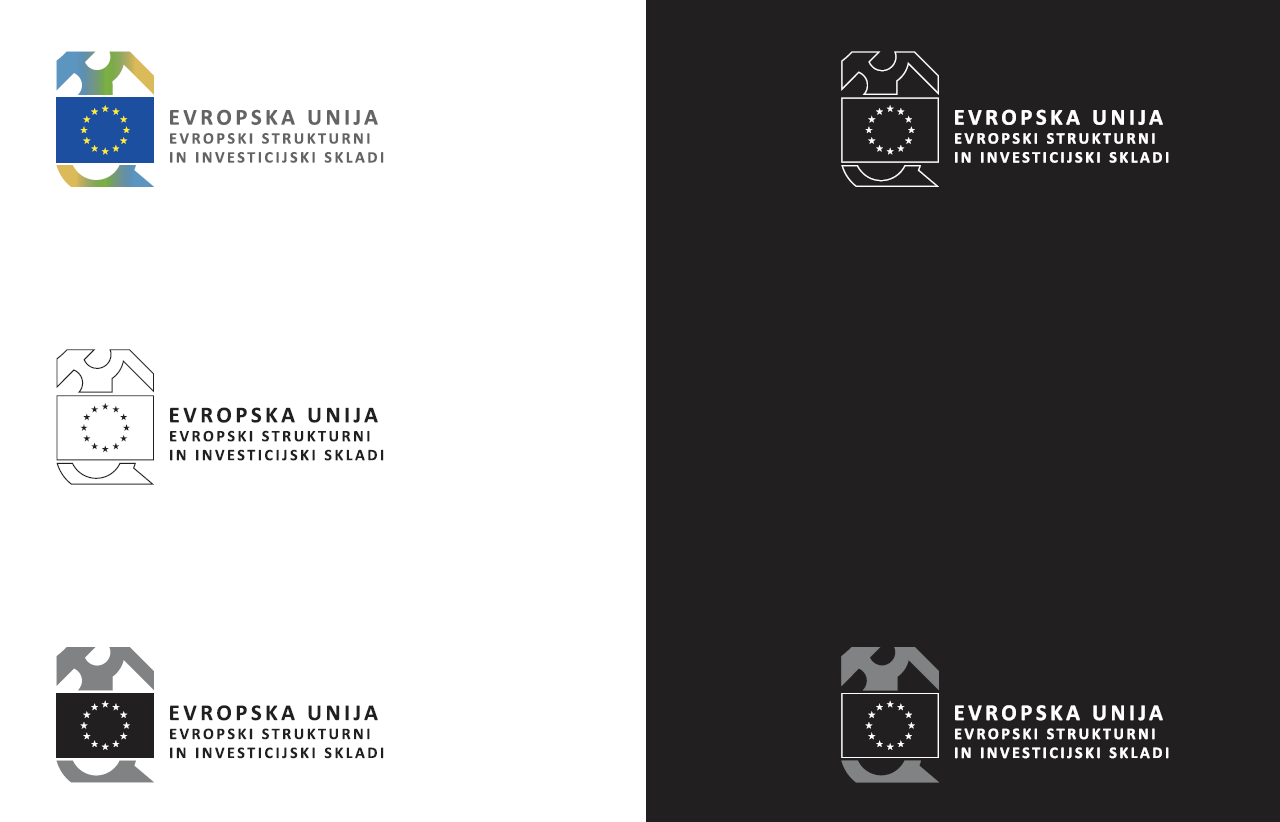 Priloga 7 – Navodilo o poročanju (FOF COVID-19-I/20) z dne 29. 7. 2020NAVODILO O POROČANJU (FOF COVID-19-I/20)1. člen - Uvodna določilaNavodilo natančneje ureja vsebino, obliko, poročevalsko obdobje, roke za poročanje in postopke poročanja v zvezi s Finančnimi sporazumi, sklenjenimi med Finančnim posrednikom in SID – slovensko izvozno in razvojno banko, d.d. , Ljubljana (SID banka). Finančni posrednik je v zvezi z vsakim sklenjenim Finančnim sporazumom posebej, zavezan SID banki  pošiljati sledeče tipe poročil:Poročilo F01m Poročilo R01m Poročilo F01 Poročilo F02 Poročilo F03 Poročilo F04Poročilo F01iPoročilo F02i Finančni posrednik je SID banki dolžan posredovati poročila o dodeljenih de minimis pomočeh in državnih pomočeh končnim prejemnikom. 2. člen - Vsebina poročanjaFinančni posrednik poroča podatke v skladu s specifikacijami poročil, smernicami in drugimi prilogami teh navodil, in sicer:podatke na ravni podkreditnih pogodb - skladno s specifikacijami F01, F01m in F01i,dokazila o črpanjih oziroma nakazilih sredstev podkreditov skladno s smernicami za pripravo poročila F02 in F02i,podatke na ravni Finančnih sporazumov - skladno s specifikacijo F03,računovodske podatke skladno z obrazcem R01m,podatke o odpisu terjatev do končnega prejemnika skladno s smernicami za pripravo poročila F04.3. člen - Oblika poročilPodatki poročil F01m, F01i in R01m morajo biti poročani v prednastavljenih .xlsx obrazcih.Podatki poročil F01 in F03 morajo biti v datoteki formata .xml. Finančni posrednik podatke pripravi v skladu z veljavnima .xml shemama.Podatki poročil F02, F02i in F04 morajo biti v datoteki formata PDF.4. člen - Poročevalska obdobjaFinančni posrednik mesečno pošilja poročili F01m in R01m, po stanju na zadnji dan preteklega meseca. Finančni posrednik četrtletno oddaja poročila F01, F02 in F03, po stanju na dan: 31. marec, 30. junij,30. september in31. december.Poročili F01 in F03, ki ju Finančni posrednik posreduje SID banki na dan 31. december, sta hkrati tudi letni poročili.Finančni posrednik poročilo o odpisu terjatev F04 lahko odda večkrat, vendar ne pogosteje kot enkrat letno.Finančni posrednik posreduje poročila F01i in F02i, po stanju na dan:30. november 2020,31. marec 2021, 31. avgust 2021.5. člen - Roki za poročanjeRok za oddajo poročila R01m je šest (6) delovnih dni po izteku meseca.Rok za oddajo poročila F01m je 15. dan v mesecu za pretekli mesec. Rok za oddajo poročil F01, F02 in F03 je 15. dan meseca, ki sledi izteku četrtletja.Roki za F01i in F02i za datum poročanja: 30. november 2020: F01i do 2. decembra 2020 in F02i do 4. decembra 2020,31. marec 2021: F01i do 2. aprila 2021 in F02i do 5. aprila 2021,31. avgust 2021: F01i do 2. septembra 2021 in F02i do 6. septembra 2021.6. člen - Način oddaje poročilaFinančni posrednik posreduje SID banki sledeča poročila na e-naslov: FOF-porocila@sid.si.  F01m, F01i, F02i in R01m: v zadevo navede tip poročila,  mesec in leto, za katerega oddaja poročilo (npr. F01m februar 2020), F04: v zadevo navede tip poročila in št. podkreditne pogodbe za katero oddaja poročilo (npr. F04 58795421/19).Finančni posrednik poročila F01, F02,  in F03 odda preko kanala ZBS B2B. Pogoj za oddajo poročila preko kanala ZBS B2B je izmenjan ZBS B2B profil med Finančnim posrednikom in SID banko.  Ime datoteke poročil F01 in F03 mora biti oblike »[matična_številka_finančnega_posrednika]_[LLLLMMDD]_[zaporedna_številka].xml«. Pri tem je [LLLLMMDD] datum, za katerega Finančni posrednik poroča, [zaporedna_številka] pa zagotavlja unikatno ime datoteke.Ime datoteke poročila F02 in F02i mora biti oblike »[matična_številka_finančnega_posrednika]_[LLLLMMDD]_[zaporedna_številka].pdf«. Pri tem je [LLLLMMDD] datum, za katerega Finančni posrednik poroča, [zaporedna_številka] pa zagotavlja unikatno ime datoteke. Tip datoteke pri pošiljanju preko ZBS B2B kanala je »F01, F02 ali F03«. Finančni posrednik lahko za isto poročevalsko obdobje posreduje novo poročilo F01, F02 ali F03 le v primeru, da je bilo prejšnje zavrnjeno, sicer mora kontaktirati SID banko na način, opredeljen v 7. členu. Po prejemu in kontroli poročila bo SID banka preko ZBS B2B (oz. za poročili F01m, F01i, F02i in R01m preko e-pošte) obvestila Finančnega posrednika o (ne)uspešnosti oddanega poročila.7. člen - Kontakt SID bankeFinančni posrednik poročila kot navedeno zgoraj in spremljajočo korespondenco pošilja na e-naslov FOF-porocila@sid.siFinančni posrednik morebitne tehnične težave ali tehnična vprašanja pošilja na e-naslov tehnicna.pomoc@sid.si, v vednost pa na naslov FOF-porocila@sid.si.8. člen - Priloge navodilu za poročanje8.1 Vse naslednje priloge so sestavni del teh   navodil: PRILOGA 7.1 - Specifikacija vsebine posameznih postavk iz poročila F01 (po posameznih finančnih instrumentih),PRILOGA 7.2 - Smernice za pripravo poročila F02 in F02i,PRILOGA 7.3 - Specifikacija vsebine posameznih postavk iz poročila F03,PRILOGA 7.4 - .xlsx obrazec F01m,PRILOGA 7.5 - .xlsx obrazec R01m,PRILOGA 7.6 - Smernice za pripravo poročila F04,PRILOGA 7.7 – .xlsx obrazec F01iPRILOGA 7.1 - Specifikacija vsebine poročanja F01 MSPFinančni posrednik v poročevalskem obdobju poroča podatke za vse sklenjene podkreditne pogodbe (npr. tudi za tiste, na podlagi katerih sredstva (še) niso bila črpana, že odplačane, odpovedane).Vsi poročani zneski naj bodo navedeni v EUR, zaokroženi na dve decimalni mesti.Op: 1: podatek je obvezen pri vsakem poročanju      2: podatek je opcijskiŠifrant – Velikost končnega prejemnikaŠifrant – Stopnja zavarovanjaŠifrant – Domena ukrepovPRILOGA 7.2SMERNICE ZA PRIPRAVO IZPISA O NAKAZILIH KONČNIM PREJEMNIKOM  (POROČILO F02 in F02i)Poročilo mora vsebovati potrdila o črpanjih oziroma nakazilih sredstev »podkredita« v breme transakcijskega računa Finančnega posrednika in v dobro transakcijskega računa končnega prejemnika. Za primerno potrdilo šteje bančno potrdilo/izpisek iz TRR o izvedenih nakazilih za poročano obdobje (lahko posamezni ali kumulativni izpis o posameznih nakazilih za poročano obdobje), ki vsebuje podatke o nazivu Finančnega posrednika, nazivu končnega prejemnika, znesku nakazila, IBAN končnega prejemnika, datumu nakazila sredstev končnemu prejemniku ter statusu nakazila.PRILOGA 7.3 – Specifikacija vsebine poročanja F03Vsi poročani zneski naj bodo navedeni v EUR, zaokroženi na dve decimalni mesti. Finančni posrednik za vse veljavne Finančne sporazume poroča naslednje podatke:Op:1: podatek je obvezen pri vsakem poročanjuPRILOGA 7.4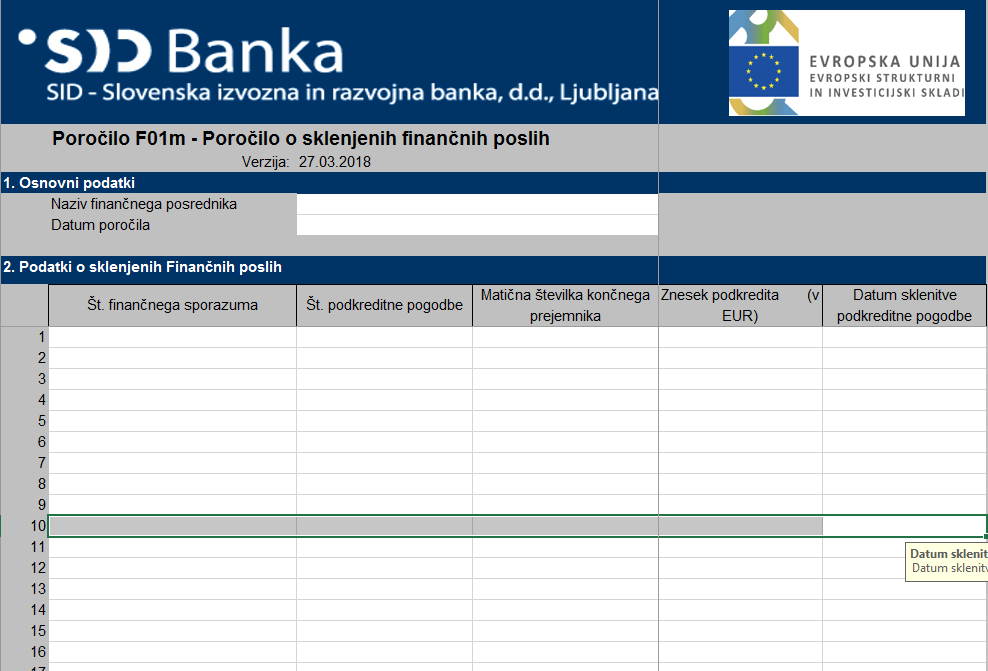 PRILOGA 7.5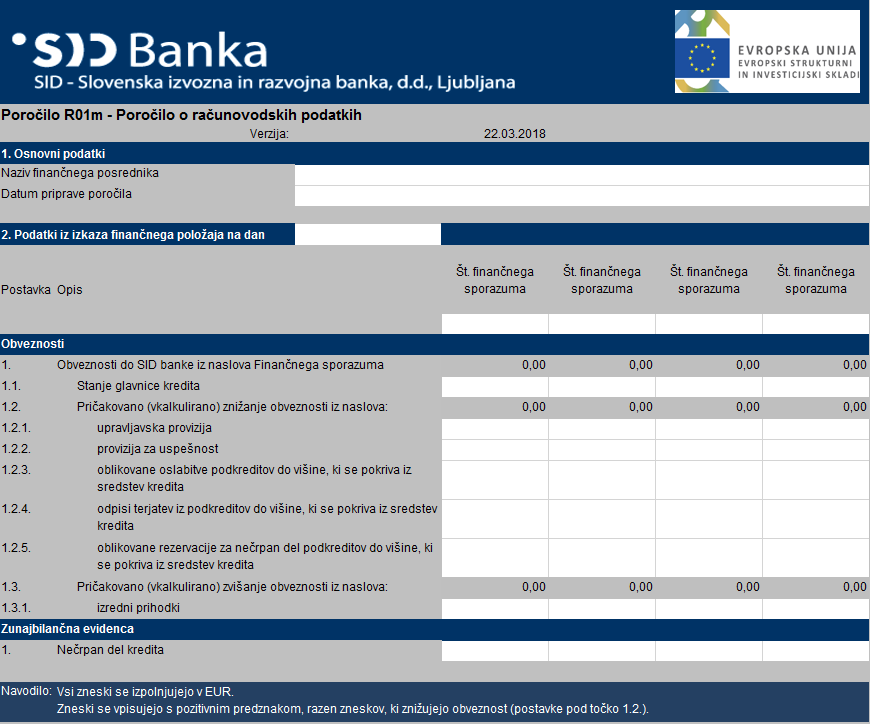 PRILOGA 7.6SMERNICE ZA PRIPRAVO DOKUMENTACIJE O ODPISU TERJATEV DO KONČNIH PREJEMNIKOV(POROČILO F04)Poročilo mora za vsako odpisano terjatev posebej vsebovati naslednja dokazila, razvrščena v kronološkem zaporedju glede na njihov nastanek: V primeru odpisa po izčrpanju vseh pogodbenih upravičenj in glede njih razpoložljivih sodnih postopkov ter rednih pravnih sredstev zoper dolžnike in osebe, ki so zavarovale dolg dolžnika:poročilo o namenski porabi sredstev podkreditne pogodbe in spoštovanju pravil o državni pomoči, dokazila o izvedenem opominjevalnem postopku (pisni opomini),izpis knjigovodske kartice prilivov (poplačil) po posamezni podkreditni pogodbi,datum predloga stečajnega postopka s strani Finančnega posrednika, sklep sodišča o zaključku izterjave po Zakonu o izvršbi in zavarovanju, pravnomočen sklep o zaključku postopka zaradi insolventnosti ali prisilnega prenehanja ter dokazila o uveljavljanju pravic v postopku, in drugo morebitno dokumentacijo vezano na izterjavo in prenehanje dolžnika. V primeru odpisa pred izčrpanjem vseh pogodbenih upravičenj in glede njih razpoložljivih sodnih postopkov ter rednih pravnih sredstev zoper dolžnike in osebe, ki so zavarovale dolg dolžnika, ker nadaljnja izterjava ne bi bila ekonomsko upravičena: -	poročilo o namenski porabi sredstev podkreditne pogodbe in spoštovanju pravil o državni pomoči, - 	dokazila o izvedenem opominjevalnem postopku (pisni opomini),  -	izpis knjigovodske kartice prilivov (poplačil) po posamezni podkreditni pogodbi,gradivo in sklep organa odločanja,gradivo predloženo v odobritev pristojnemu organu odločanja Finančnega posrednika, na podlagi katerega je ta utemeljeno sklepal, da nadaljnja izterjava ni več ekonomsko upravičena,in drugo morebitno dokumentacijo vezano na postopek odpisa. PRILOGA 7.7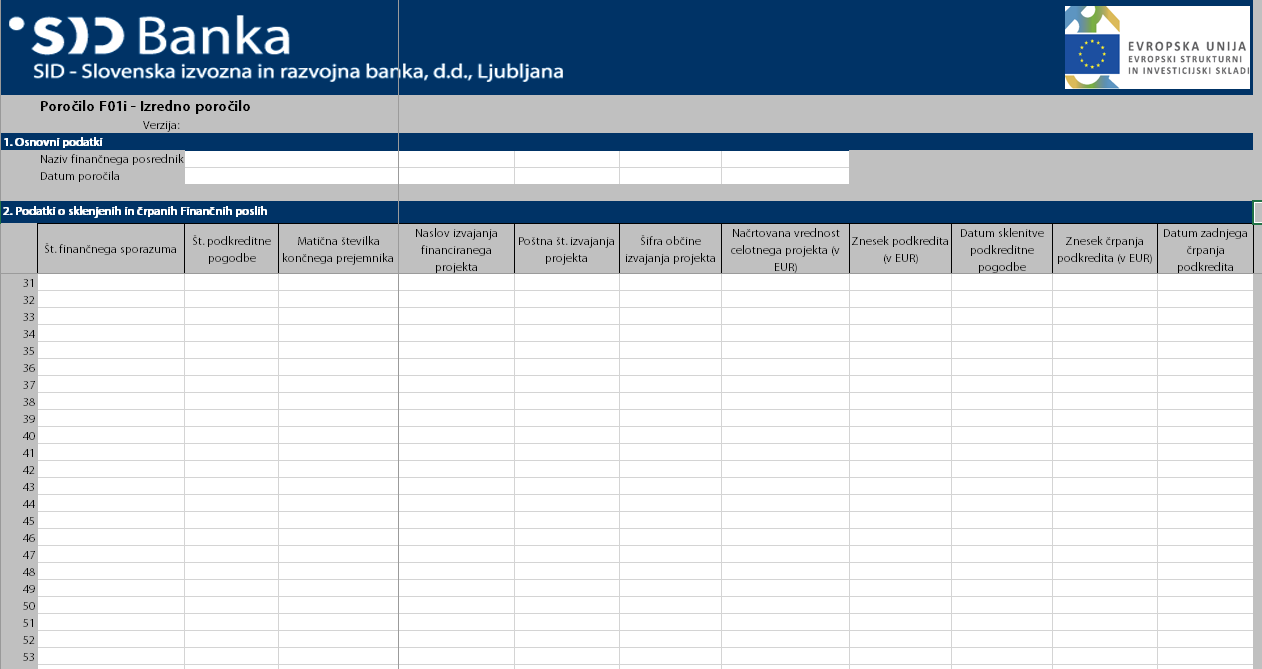 Priloga 8 – Pravila za oblikovanje ocene tveganj Ocena tveganja se izdela na osnovi ocenjevanja ključnih dejavnikov tveganj na lestvici od 1 do 5 v skladu s spodnjo tabelo. V oceni tveganja se smiselno porablja ključne dejavnike tveganja glede na Finančni Instrument.Ocena tveganja je sestavljena iz: dejavnikov tveganja na ravni posameznega končnega prejemnika.  Osnova za izračun ocene tveganja je Tabela 8.1 te priloge. Izračun ocene tveganja na ravni končnega prejemnika se izvede na način, da se ocena posameznega dejavnika tveganja pomnoži s predvidenim ponderjem posameznega dejavnika tveganja.Končna ocena tveganja se razvrsti od najvišje ocene (visoko tveganje) do najnižje ocene (nizko tveganje). Najnižja možna ocena tveganja je 1, najvišja pa 5.Končni prejemniki se v vzorec uvrščajo padajoče glede na oceno tveganja, od najbolj tveganega do najmanj tveganega, vse dokler ni izpolnjen pogoj pokritosti 15 % števila končnih prejemnikov. V kolikor na ta način določen vzorec ne dosega tudi pogoja 15 % vrednosti celotne izpostavljenosti 
Finančnega posrednika do končnih prejemnikov, se vzorec povečuje z dodajanjem končnih prejemnikov po vrstnem redu iz ocene tveganja do te vrednost oziroma dokler niso izpolnjeni pogoji iz odstavkov 15.3 in 15.4 Finančnega sporazuma.Tabela 8.1: Ključni dejavniki tveganja na ravni končnih prejemnikov(Glava Finančnega posrednika)(Glava Finančnega posrednika)(Glava Finančnega posrednika)SID - Slovenska izvozna in razvojna banka, d.d., LjubljanaSID - Slovenska izvozna in razvojna banka, d.d., LjubljanaSID - Slovenska izvozna in razvojna banka, d.d., LjubljanaSID - Slovenska izvozna in razvojna banka, d.d., LjubljanaSID - Slovenska izvozna in razvojna banka, d.d., LjubljanaSID - Slovenska izvozna in razvojna banka, d.d., LjubljanaSID - Slovenska izvozna in razvojna banka, d.d., LjubljanaSID - Slovenska izvozna in razvojna banka, d.d., LjubljanaOddelek za finančne inštitucije in izvajanje sklada skladovOddelek za finančne inštitucije in izvajanje sklada skladovOddelek za finančne inštitucije in izvajanje sklada skladovOddelek za finančne inštitucije in izvajanje sklada skladovOddelek za finančne inštitucije in izvajanje sklada skladovOddelek za finančne inštitucije in izvajanje sklada skladovOddelek za finančne inštitucije in izvajanje sklada skladovOddelek za finančne inštitucije in izvajanje sklada skladovUlica Josipine Turnograjske 6Ulica Josipine Turnograjske 6Ulica Josipine Turnograjske 6Ulica Josipine Turnograjske 6Ulica Josipine Turnograjske 6Ulica Josipine Turnograjske 6Ulica Josipine Turnograjske 6Ulica Josipine Turnograjske 61000 LJUBLJANA1000 LJUBLJANA1000 LJUBLJANA1000 LJUBLJANA1000 LJUBLJANA1000 LJUBLJANA1000 LJUBLJANA1000 LJUBLJANAŠtevilkaxxxxxxxxxxxxxxxxxxxxxxxxxxxxxxxxxxxxxxxxxxxxxxxxxxKraj in datumKraj in datumxx. xx. 20xxxx. xx. 20xxxx. xx. 20xxxx. xx. 20xxxx. xx. 20xxZAHTEVEK  ZA  ČRPANJE   št. ZAHTEVEK  ZA  ČRPANJE   št. ZAHTEVEK  ZA  ČRPANJE   št. XFINANČNI SPORAZUM ŠT.FINANČNI SPORAZUM ŠT.FINANČNI SPORAZUM ŠT.Zahtevek / Tranša št. Višina že izplačanega zahtevkaMorebitne prerazporeditve med Finančnimi sporazumiMorebitne prerazporeditve med Finančnimi sporazumiMorebitne prerazporeditve med Finančnimi sporazumiPreostanek vrednosti po Finančnem sporazumu s prerazporeditvamiVišina zahtevka za črpanjeZahtevek / Tranša št. EURŠt. Finančnega sporazumaDatum prerazporeditveVišina prerazporeditve (+/-)EUREUR10,000,00 20,00 0,00 30,00 0,00 40,00 0,00 Skupaj0,000,000,00xxxxxVišina zahtevka za črpanje znašaVišina zahtevka za črpanje znašaVišina zahtevka za črpanje znašaXxxxx EURIzplačilo se izvrši na račun:Izplačilo se izvrši na račun:Izplačilo se izvrši na račun:IBAN format:IBAN format:SI56 xxxx xxxx xxxx xxxSI56 xxxx xxxx xxxx xxxSI56 xxxx xxxx xxxx xxxSI56 xxxx xxxx xxxx xxxSI56 xxxx xxxx xxxx xxxSWIFT (BIC): SWIFT (BIC): xxxxxxxxxxxxxxxxxxxxFinančni posrednik:Finančni posrednik:Finančni posrednik:Finančni posrednik:Finančni posrednik:Finančni posrednik:XXXXXXXXXXXXXXXXXXXXXXXXXXXXXXXXXXXXXXXXXXXXXXXXXXXXXXXXXXXXXXXXXXXXXXXXXXXXXXXXXXXXXXXXXXXXXXXXXXXXXXXXXXXXOdgovorna oseba:Odgovorna oseba:(ime in priimek)(naziv)Žig in podpis: Žig in podpis: MOODY'SFITCHS & PVzporeditev AJPES Bonitetne ocene, ki jih SID banki poroča FP, ki uporablja AJPESVzporeditev dolgoročnih osnovnih bonitetnih ocen s stopnjami kreditne kvalitete Bonitetne ocene, ki jih SID banki poroča FP, ki je banka s svojo lastno metodologijoInterna razvrstitev za poročanje BSAaaAAAAAAAAA-A1AAA-AA»Investment Grade«Aa1AA+AA+AAA-A1AAA-AA»Investment Grade«Aa2AAAAAAA-A1AAA-AA»Investment Grade«Aa3AA-AA-AAA-A1AAA-AA»Investment Grade«A1A+A+SB1SB2AAA-A2AAA-AA»Investment Grade«A2AASB1SB2AAA-A2AAA-AA»Investment Grade«A3A-A-SB1SB2AAA-A2AAA-AA»Investment Grade«Baa1BBB+BBB+SB3SB4SB5BBB3BBBA»Investment Grade«Baa2BBBBBBSB3SB4SB5BBB3BBBA»Investment Grade«Baa3BBB-BBB-SB3SB4SB5BBB3BBBA»Investment Grade«Ba1BB+BB+SB6SB7SB8SB9BB4BBB»Speculative Grade«Ba2BBBBSB6SB7SB8SB9BB4BBB»Speculative Grade«Ba3BB-BB-SB6SB7SB8SB9BB4BBB»Speculative Grade«B1B+B+SB10B5BB»Speculative Grade«B2BBSB10B5BB»Speculative Grade«B3B-B-SB10B5BB»Speculative Grade«Caa1CCC+CCC+C»Speculative Grade«Caa2CCCCCCC»Speculative Grade«Caa3CCC-CCC-SB10dC/D*6C/D*D»Speculative Grade«CaCCCCSB10dC/D*6C/D*D»Speculative Grade«CCCSB10dC/D*6C/D*D»Speculative Grade«-RD, DSD, DSB10dC/D*6C/D*D»Speculative Grade«---E»Speculative Grade«Ime poljaOpis – zahtevana vsebina poljaOp1. Osnovni podatki1. Osnovni podatki1. Osnovni podatkiDatum poročilaDatum, na katerega Finančni posrednik poroča (stanje na dan) oz. zadnji dan obdobja, za katero Finančni posrednik poroča (npr. 30.9.2018).1Tip poročilaV polje vnesite tip poročila F01.1Matična številka Finančnega posrednikaMatična številka Finančnega posrednika (10 mestna matična številka).1Naziv Finančnega posrednikaKratek naziv Finančnega posrednika.12. Splošni podatki o sredstvih posredovanih končnemu prejemniku in o financiranem projektu2. Splošni podatki o sredstvih posredovanih končnemu prejemniku in o financiranem projektu2. Splošni podatki o sredstvih posredovanih končnemu prejemniku in o financiranem projektuŠt. Finančnega sporazuma Številka Finančnega sporazuma (med SID banko in Finančnim posrednikom) mora ostati enaka skozi celotno dobo trajanja Finančnega sporazuma in ves čas poročanja SID banki. Oblika oznake Finančnega sporazuma je običajno AA-BBBBB/CC (AA - dvomestna oznaka (vrsta) posla, npr. 07, BBBBB - zaporedna številka finančnega sporazuma (vodilne nične), CC - oznaka leta sklenitve finančnega sporazuma). Npr. 07-04321/17.1Št. podkreditne pogodbe Številka podkreditne pogodbe (med Finančnim posrednikom in končnim prejemnikom) mora ostati enaka skozi celotno dobo trajanja podkredita in ves čas poročanja SID banki. Za eno podkreditno pogodbo je lahko le en zapis. 1Datum preverjanja izpolnjevanja nefinančnih obveznosti končnih prejemnikov V primeru, da je bil podkredit vključen v preverjanje skladno  določili Finančnega sporazuma, navedite datum preverjanja, sicer pustite polje prazno. 2Matična številka končnega prejemnikaMatična številka končnega prejemnika (10 mestna matična številka).1Naziv končnega prejemnikaSkrajšana firma končnega prejemnika iz poslovnega registra Slovenije (AJPES). Če končni prejemnik nima skrajšane firme, se zapiše celotna firma. 1Velikost končnega prejemnika po Priporočilu Komisije 2003/361/ES Iz šifranta »Velikost končnega prejemnika« izberite šifro velikosti končnega prejemnika po Priporočilu Komisije 2003/361/ES, objavljenem v Uradnem listu Evropske unije (UL L 124, 20. 5. 2003, str. 36). Poroča se velikost končnega prejemnika ob odobritvi. 1Datum odobritve podkreditne pogodbeDatum odobritve podkreditne pogodbe.1Datum sklenitve podkreditne pogodbeDatum sklenitve podkreditne pogodbe.1Datum zapadlosti podkreditne pogodbeDatum zapadlosti podkreditne pogodbe.1Znesek podkredita Celoten znesek podkredita naveden v podkreditni pogodbi.1Odstotek sredstev kredita v podkredituOdstotek sredstev kredita (sredstev prejetih na podlagi Finančnega sporazuma) v pogodbenem znesku podkredita (v primeru 62,5 % je oblika zapisa 62,50). 1Znesek drugih sredstev Finančnega posrednika v podkredituNavedite znesek drugih sredstev Finančnega posrednika v znesku podkredita (v EUR).1Kumulativni znesek črpanj podkredita Kumulativni znesek nakazil končnemu prejemniku iz naslova podkreditne pogodbe, od sklenitve podkreditne pogodbe do datuma poročanja (ne glede na vir, tj. upoštevate znesek podkredita). Če črpanj še ni bilo, poročajte 0,00. 1Datum črpanja podkreditaNavedite datum črpanja podkredita. Polje je obvezno, če je bil podkredit že črpan.2Stanje glavnice podkredita Stanje terjatve iz naslova odobrenega zneska podkredita do končnega prejemnika na dan poročila (brez obresti). 1Datum zaključka moratorija Navedite datum zaključka moratorija (v kolikor moratorij obstaja).2Tip obrestne mereNavedite šifro tipa (zadnje veljavne do datuma poročila) referenčne pogodbene obrestne mere v skladu s šifrantom 24 Referenčne obrestne mere iz veljavnega sklepa Banke Slovenije o poročanju monetarnih finančnih institucij. 1Pribitek na variabilno obrestno meroZadnji veljavni pribitek do datuma poročila na referenčno obrestno mero v % p.a. Primer podatka: 2,15.1Pribitek na sredstva kreditaPribitek na sredstva kredita v bps (bazičnih točkah). Pribitek ostane enak skozi celotno obdobje poročanja.2Bonitetna ocena končnega prejemnikaNavedite interno bonitetno oceno končnega prejemnika, ob sklenitvi podkreditne pogodbe. Bonitetna ocena naj bo prevedena po prevajalni tabeli, ki je priloga Finančnemu sporazumu.1Stopnja zavarovanja Izberite šifro stopnje zavarovanja iz šifranta »Zavarovanje«1Domena ukrepaIzberite šifro domene ukrepov iz šifranta »Domena ukrepa«1Naziv projektaNaziv projekta v slovenskem jeziku, kot je naveden v podkreditni pogodbi. Pri obratnih sredstvih se napiše »Obratna sredstva«.1SKD koda projekta Šifra projekta po Standardni klasifikaciji dejavnosti SKD 2008, Priloga I k Uredbi o standardni klasifikaciji dejavnosti Uradni list št. 69/2007 (31.7.2007). V primeru obratnih sredstev se vnese SKD koda glavne dejavnosti. 1Naslov izvajanja projekta Naslov (Ulica in hišna številka) izvajanja financiranega projekta, kot je naveden v podkreditni pogodbi.1Poštna številka izvajanja projektaPoštna številka financiranega projekta (glede na naslov izvajanja projekta). 1Šifra občine izvajanja projektaŠifra občine izvajanja projekta v skladu z veljavnim šifrantom Statističnega urada RS SKTE 51Datum začetka izvajanja projektaDatum začetka projekta, kot je naveden v podkreditni pogodbi. Pri obratnih sredstvih se vpiše datum sklenitve podkreditne pogodbe1Datum zaključka projektaPredviden datum zaključka projekta, kot je naveden v podkreditni pogodbi. Pri obratnih sredstvih se vpiše datum zaključka / zapadlosti podkreditne pogodbe1Vrednost projektaOcenjena vrednost projekta (celotni stroški projekta, z DDV) navedena v podkreditni pogodbi (ni nujno enaka znesku podkredita). Pri obratnih sredstvih se vpiše znesek podkredita.1Lastna sredstva končnega prejemnikaZnesek lastnega vložka, ki ga je končni prejemnik namenil za investicijo oz. projekt. V kolikor lastnega vložka ni, zapišite 0,00.1Drugi javni prispevki k projektu, ki jih zbere končni prejemnikZnesek drugih prispevkov, ki so jih vložili investitorji v javni lasti (npr. javni sklad, glede na pravnoorganizacijsko obliko). V kolikor javnega prispevka ni, zapišite 0,00.                     1Drugi zasebni prispevki k projektu, ki jih zbere končni prejemnikZnesek drugih prispevkov, ki so jih vložili investitorji v zasebni lasti (glede na pravnoorganizacijsko obliko). V kolikor drugega zasebnega prispevka ni, zapišite 0,00.          1Znesek plačanih rednih pogodbenih obresti iz naslova podkreditne pogodbe SKUPAJ prejete/plačane redne obresti s strani končnega prejemnika iz naslova podkreditne pogodbe od datuma sklenitve podkreditne pogodbe do datuma poročanja. Če plačanih obresti ni, zapišite 0,00. 1Znesek plačanih nadomestil in drugih stroškov končnega prejemnika iz naslova podkreditne pogodbeZnesek plačanih nadomestil in drugih stroškov končnega prejemnika iz naslova podkreditne pogodbe, plačanih s strani končnega prejemnika na podlagi podkreditne pogodbe, ki ne predstavljajo plačila rednih obresti (od datuma sklenitve podkreditne pogodbe do datuma poročanja). Če plačanih ostalih nadomestil ni, zapišite 0,00.1Izredni prihodki na sredstva kreditaZnesek vseh izrednih prihodkov, kot jih predvideva Finančni sporazum (sorazmerni del zamudnih obresti, penalnih obrestnih mer, nadomestilo za nečrpani del podkredita ter procesnih obresti) razen izrednih prihodkov iz naslova zahteve po vračilu nezakonite ali zlorabljene državne pomoči. Če tovrstnih izrednih prihodkov ni, zapišite 0,00.1Izredni prihodki iz naslova zahteve po vračilu nezakonite ali zlorabljene državne pomočiVišina zahtevanega vračila državne pomoči. Če zahteve po vračilu nezakonite ali zlorabljene državne pomoči ni, zapišite 0,00.1Število novih delovnih mest Število novih delovnih mest – kazalnik učinka finančnega instrumenta. Če ni ustvarjenih novih delovnih mest, zapišite 0,00. 1Datum odpoklica podkredita ali odpovedi podkreditne pogodbeDatum, ko je bila podkreditna pogodba odpovedana (v kolikor je do tega prišlo).2Višina odpoklicane glavnice podkredita Znesek glavnice kredita, ki jo mora končni prejemnik predčasno plačati zaradi odpoklica podkredita ali odpovedi podkreditne pogodbe (v kolikor je do tega prišlo).2Datum odpisa terjatve iz podkreditne pogodbeV primeru odpisa terjatve iz podkreditne pogodbe, navedite datum sklepa organa odločanja o odpisu. Če odpisa ni pustite prazno.2Višina odpisane terjatve iz podkreditne pogodbeV primeru odpisa terjatve iz podkreditne pogodbe navedite znesek odpisa. Če odpisa ni pustite prazno.2ŠifraVelikost KU1Mikro2Majhno3SrednjeŠifraStopnja zavarovanja1Slabo2Običajno3DobroŠifraDomena ukrepa067 Razvoj MSP, podpora podjetništvu in inkubatorjem (vključno s podporo »spin off« in »spin out« podjetjemIme poljaOpis – zahtevana vsebina poljaOp1. Osnovni podatkiDatum poročilaDatum, na katerega Finančni posrednik poroča (stanje na dan) oz. zadnji dan obdobja, za katero Finančni posrednik poroča (npr. 30.9.2017)1Tip poročilaV polje vnesite tip poročila F031Matična številka Finančnega posrednikaMatična številka Finančnega posrednika (10 mestna matična številka)1Naziv Finančnega posrednikaKratek naziv Finančnega posrednika12. Podatki o finančnem instrumentu2. Podatki o finančnem instrumentuŠt. Finančnega sporazumaŠtevilka Finančnega sporazuma (med SID banko in Finančnim posrednikom) mora ostati enaka skozi celotno dobo trajanja Finančnega sporazuma in ves čas poročanja SID banki. Oblika oznake Finančnega sporazuma je običajno AA-BBBBB/CC (AA - dvomestna oznaka (vrsta) posla, npr. 07, BBBBB - zaporedna številka finančnega sporazuma (vodilne nične), CC - oznaka leta sklenitve finančnega sporazuma). Npr. 07-04321/17.13. Podatki o izvajanju finančnega instrumenta3. Podatki o izvajanju finančnega instrumentaZnesek obračunane upravljavske provizije Obračun upravljavske provizije Finančnega posrednika. Navedite kumulativno stanje na zadnji dan poročevalskega obdobja. Če upravljavske provizije ni, zapišite 0,00. 1Znesek obračunane provizije za uspešnostObračun provizije za uspešnost Finančnega posrednika. Navedite kumulativno stanje na zadnji dan poročevalskega obdobja. Če provizije za uspešnost ni, zapišite 0,00.1Znesek vseh drugih sredstev Finančnega posrednika, iz katerih se financirajo končni prejemniki Dejanski prispevki Finančnih posrednikov (brez sredstev kredita). Navedite stanje na zadnji dan poročevalskega obdobja. 1Znesek drugih sredstev Finančnega posrednika, iz katerih se financirajo končni prejemniki in so javnega izvoraSamo tisti dejanski prispevki Finančnih posrednikov (brez sredstev kredita), katerih izvor je možno pripisati javnim sredstvom. Navedite stanje na zadnji dan poročevalskega obdobja. Če javnega prispevka Finančnih posrednikov ni, zapišite 0,00.1Znesek vrnjenih glavnic podkredita Znesek vrnjenih glavnic podkredita na račun Finančnega posrednika (sredstva kredita). Navedite stanje na zadnji dan poročevalskega obdobja. Če tega ni, zapišite 0,00.1Znesek ponovno uporabljenih sredstev kredita, ki so bila vrnjena, in nato namenjena za plačilo provizije Znesek ponovno uporabljenih sredstev kredita, ki so bila vrnjena in nato namenjena za plačilo provizije. Navedite stanje na zadnji dan poročevalskega obdobja. Če ponovno uporabljenih sredstev, ki so bila vrnjena in nato namenjena za plačilo provizije ni, navedite 0,00.1Ocena dejavnika tveganja Raven tveganja1Nizko tveganje2Nizko do srednje tveganje3Srednje tveganje4Srednje do visoko tveganje5Visoko tveganje	Ponder Dejavnik/Ocena dejavnika tveganja1234525%Tveganje glede na vrsto finančnega instrumenta Mikroposojila za MSP 215%Čas dospelosti kredita glede na amortizacijski načrt Nad 1 do vključno 3Nad 3 do vključno 530%Preostanek izpostavljenosti do posameznega končnega prejemnika (v EUR)Do vključno 25.00015%Pravni status končnega prejemnikaPosredni proračunski uporabnikZasebno podjetje15%Bonitetna ocena končnega prejemnika glede na Vzporeditveno tabeloAAA-ABBBBBBC/D